ПАСПОРТорганизации отдыха детей и их оздоровления* (*размещается на сайте организации отдыха детей и их оздоровления или учредителя организации)Муниципальное бюджетное учреждение дополнительного образования центр детского и юношеского туризма и экскурсий г. Амурска , Амурского муниципального района , Хабаровского края.(полное наименование организации)по состоянию на «01» июня 2020 г.№№Характеристика организацииХарактеристика организацииХарактеристика организацииХарактеристика организацииХарактеристика организацииХарактеристика организацииХарактеристика организацииХарактеристика организацииХарактеристика организацииХарактеристика организацииХарактеристика организацииХарактеристика организацииСведенияСведенияСведенияСведенияСведенияСведенияСведенияСведенияСведенияСведенияСведенияСведенияСведенияСведения1.Общие сведения об организации отдыха детей и их оздоровленияОбщие сведения об организации отдыха детей и их оздоровленияОбщие сведения об организации отдыха детей и их оздоровленияОбщие сведения об организации отдыха детей и их оздоровленияОбщие сведения об организации отдыха детей и их оздоровленияОбщие сведения об организации отдыха детей и их оздоровленияОбщие сведения об организации отдыха детей и их оздоровленияОбщие сведения об организации отдыха детей и их оздоровленияОбщие сведения об организации отдыха детей и их оздоровленияОбщие сведения об организации отдыха детей и их оздоровленияОбщие сведения об организации отдыха детей и их оздоровленияОбщие сведения об организации отдыха детей и их оздоровленияОбщие сведения об организации отдыха детей и их оздоровленияОбщие сведения об организации отдыха детей и их оздоровленияОбщие сведения об организации отдыха детей и их оздоровленияОбщие сведения об организации отдыха детей и их оздоровленияОбщие сведения об организации отдыха детей и их оздоровленияОбщие сведения об организации отдыха детей и их оздоровленияОбщие сведения об организации отдыха детей и их оздоровленияОбщие сведения об организации отдыха детей и их оздоровленияОбщие сведения об организации отдыха детей и их оздоровленияОбщие сведения об организации отдыха детей и их оздоровленияОбщие сведения об организации отдыха детей и их оздоровленияОбщие сведения об организации отдыха детей и их оздоровленияОбщие сведения об организации отдыха детей и их оздоровленияОбщие сведения об организации отдыха детей и их оздоровления1.1Полное наименование организации отдыха детей и их оздоровления (далее – организация) без сокращений (включая организационно-правовую форму)Полное наименование организации отдыха детей и их оздоровления (далее – организация) без сокращений (включая организационно-правовую форму)Полное наименование организации отдыха детей и их оздоровления (далее – организация) без сокращений (включая организационно-правовую форму)Полное наименование организации отдыха детей и их оздоровления (далее – организация) без сокращений (включая организационно-правовую форму)Полное наименование организации отдыха детей и их оздоровления (далее – организация) без сокращений (включая организационно-правовую форму)Полное наименование организации отдыха детей и их оздоровления (далее – организация) без сокращений (включая организационно-правовую форму)Полное наименование организации отдыха детей и их оздоровления (далее – организация) без сокращений (включая организационно-правовую форму)Полное наименование организации отдыха детей и их оздоровления (далее – организация) без сокращений (включая организационно-правовую форму)Полное наименование организации отдыха детей и их оздоровления (далее – организация) без сокращений (включая организационно-правовую форму)Полное наименование организации отдыха детей и их оздоровления (далее – организация) без сокращений (включая организационно-правовую форму)Полное наименование организации отдыха детей и их оздоровления (далее – организация) без сокращений (включая организационно-правовую форму)Полное наименование организации отдыха детей и их оздоровления (далее – организация) без сокращений (включая организационно-правовую форму)Муниципальное бюджетное учреждение дополнительного образования центр детского и юношеского туризма и экскурсий г. Амурска, Амурского муниципального района, Хабаровского края (МБУ ЦДЮТиЭ г. Амурска).Муниципальное бюджетное учреждение дополнительного образования центр детского и юношеского туризма и экскурсий г. Амурска, Амурского муниципального района, Хабаровского края (МБУ ЦДЮТиЭ г. Амурска).Муниципальное бюджетное учреждение дополнительного образования центр детского и юношеского туризма и экскурсий г. Амурска, Амурского муниципального района, Хабаровского края (МБУ ЦДЮТиЭ г. Амурска).Муниципальное бюджетное учреждение дополнительного образования центр детского и юношеского туризма и экскурсий г. Амурска, Амурского муниципального района, Хабаровского края (МБУ ЦДЮТиЭ г. Амурска).Муниципальное бюджетное учреждение дополнительного образования центр детского и юношеского туризма и экскурсий г. Амурска, Амурского муниципального района, Хабаровского края (МБУ ЦДЮТиЭ г. Амурска).Муниципальное бюджетное учреждение дополнительного образования центр детского и юношеского туризма и экскурсий г. Амурска, Амурского муниципального района, Хабаровского края (МБУ ЦДЮТиЭ г. Амурска).Муниципальное бюджетное учреждение дополнительного образования центр детского и юношеского туризма и экскурсий г. Амурска, Амурского муниципального района, Хабаровского края (МБУ ЦДЮТиЭ г. Амурска).Муниципальное бюджетное учреждение дополнительного образования центр детского и юношеского туризма и экскурсий г. Амурска, Амурского муниципального района, Хабаровского края (МБУ ЦДЮТиЭ г. Амурска).Муниципальное бюджетное учреждение дополнительного образования центр детского и юношеского туризма и экскурсий г. Амурска, Амурского муниципального района, Хабаровского края (МБУ ЦДЮТиЭ г. Амурска).Муниципальное бюджетное учреждение дополнительного образования центр детского и юношеского туризма и экскурсий г. Амурска, Амурского муниципального района, Хабаровского края (МБУ ЦДЮТиЭ г. Амурска).Муниципальное бюджетное учреждение дополнительного образования центр детского и юношеского туризма и экскурсий г. Амурска, Амурского муниципального района, Хабаровского края (МБУ ЦДЮТиЭ г. Амурска).Муниципальное бюджетное учреждение дополнительного образования центр детского и юношеского туризма и экскурсий г. Амурска, Амурского муниципального района, Хабаровского края (МБУ ЦДЮТиЭ г. Амурска).Муниципальное бюджетное учреждение дополнительного образования центр детского и юношеского туризма и экскурсий г. Амурска, Амурского муниципального района, Хабаровского края (МБУ ЦДЮТиЭ г. Амурска).Муниципальное бюджетное учреждение дополнительного образования центр детского и юношеского туризма и экскурсий г. Амурска, Амурского муниципального района, Хабаровского края (МБУ ЦДЮТиЭ г. Амурска).1.2Идентификационный номер налогоплательщикаИдентификационный номер налогоплательщикаИдентификационный номер налогоплательщикаИдентификационный номер налогоплательщикаИдентификационный номер налогоплательщикаИдентификационный номер налогоплательщикаИдентификационный номер налогоплательщикаИдентификационный номер налогоплательщикаИдентификационный номер налогоплательщикаИдентификационный номер налогоплательщикаИдентификационный номер налогоплательщикаИдентификационный номер налогоплательщика2706017874 2706017874 2706017874 2706017874 2706017874 2706017874 2706017874 2706017874 2706017874 2706017874 2706017874 2706017874 2706017874 2706017874 1.3Юридический адрес, телефон, факс, адрес электронной почтыЮридический адрес, телефон, факс, адрес электронной почтыЮридический адрес, телефон, факс, адрес электронной почтыЮридический адрес, телефон, факс, адрес электронной почтыЮридический адрес, телефон, факс, адрес электронной почтыЮридический адрес, телефон, факс, адрес электронной почтыЮридический адрес, телефон, факс, адрес электронной почтыЮридический адрес, телефон, факс, адрес электронной почтыЮридический адрес, телефон, факс, адрес электронной почтыЮридический адрес, телефон, факс, адрес электронной почтыЮридический адрес, телефон, факс, адрес электронной почтыЮридический адрес, телефон, факс, адрес электронной почты682640 Хабаровский край, г. Амурск, пр. Октябрьский, 22,Телефон 42142 99-6-73Электронный адрес: detyuntur4673.amursk@yandex.ru682640 Хабаровский край, г. Амурск, пр. Октябрьский, 22,Телефон 42142 99-6-73Электронный адрес: detyuntur4673.amursk@yandex.ru682640 Хабаровский край, г. Амурск, пр. Октябрьский, 22,Телефон 42142 99-6-73Электронный адрес: detyuntur4673.amursk@yandex.ru682640 Хабаровский край, г. Амурск, пр. Октябрьский, 22,Телефон 42142 99-6-73Электронный адрес: detyuntur4673.amursk@yandex.ru682640 Хабаровский край, г. Амурск, пр. Октябрьский, 22,Телефон 42142 99-6-73Электронный адрес: detyuntur4673.amursk@yandex.ru682640 Хабаровский край, г. Амурск, пр. Октябрьский, 22,Телефон 42142 99-6-73Электронный адрес: detyuntur4673.amursk@yandex.ru682640 Хабаровский край, г. Амурск, пр. Октябрьский, 22,Телефон 42142 99-6-73Электронный адрес: detyuntur4673.amursk@yandex.ru682640 Хабаровский край, г. Амурск, пр. Октябрьский, 22,Телефон 42142 99-6-73Электронный адрес: detyuntur4673.amursk@yandex.ru682640 Хабаровский край, г. Амурск, пр. Октябрьский, 22,Телефон 42142 99-6-73Электронный адрес: detyuntur4673.amursk@yandex.ru682640 Хабаровский край, г. Амурск, пр. Октябрьский, 22,Телефон 42142 99-6-73Электронный адрес: detyuntur4673.amursk@yandex.ru682640 Хабаровский край, г. Амурск, пр. Октябрьский, 22,Телефон 42142 99-6-73Электронный адрес: detyuntur4673.amursk@yandex.ru682640 Хабаровский край, г. Амурск, пр. Октябрьский, 22,Телефон 42142 99-6-73Электронный адрес: detyuntur4673.amursk@yandex.ru682640 Хабаровский край, г. Амурск, пр. Октябрьский, 22,Телефон 42142 99-6-73Электронный адрес: detyuntur4673.amursk@yandex.ru682640 Хабаровский край, г. Амурск, пр. Октябрьский, 22,Телефон 42142 99-6-73Электронный адрес: detyuntur4673.amursk@yandex.ru1.4Фактический адрес местонахождения,телефон, факс, адрес электронной почты и интернет-страницыФактический адрес местонахождения,телефон, факс, адрес электронной почты и интернет-страницыФактический адрес местонахождения,телефон, факс, адрес электронной почты и интернет-страницыФактический адрес местонахождения,телефон, факс, адрес электронной почты и интернет-страницыФактический адрес местонахождения,телефон, факс, адрес электронной почты и интернет-страницыФактический адрес местонахождения,телефон, факс, адрес электронной почты и интернет-страницыФактический адрес местонахождения,телефон, факс, адрес электронной почты и интернет-страницыФактический адрес местонахождения,телефон, факс, адрес электронной почты и интернет-страницыФактический адрес местонахождения,телефон, факс, адрес электронной почты и интернет-страницыФактический адрес местонахождения,телефон, факс, адрес электронной почты и интернет-страницыФактический адрес местонахождения,телефон, факс, адрес электронной почты и интернет-страницыФактический адрес местонахождения,телефон, факс, адрес электронной почты и интернет-страницы682640 Хабаровский край, г. Амурск, пр. Октябрьский, 22,Телефон 42142 99-6-73Электронный адрес: detyuntur4673.amursk@yandex.ru682640 Хабаровский край, г. Амурск, пр. Октябрьский, 22,Телефон 42142 99-6-73Электронный адрес: detyuntur4673.amursk@yandex.ru682640 Хабаровский край, г. Амурск, пр. Октябрьский, 22,Телефон 42142 99-6-73Электронный адрес: detyuntur4673.amursk@yandex.ru682640 Хабаровский край, г. Амурск, пр. Октябрьский, 22,Телефон 42142 99-6-73Электронный адрес: detyuntur4673.amursk@yandex.ru682640 Хабаровский край, г. Амурск, пр. Октябрьский, 22,Телефон 42142 99-6-73Электронный адрес: detyuntur4673.amursk@yandex.ru682640 Хабаровский край, г. Амурск, пр. Октябрьский, 22,Телефон 42142 99-6-73Электронный адрес: detyuntur4673.amursk@yandex.ru682640 Хабаровский край, г. Амурск, пр. Октябрьский, 22,Телефон 42142 99-6-73Электронный адрес: detyuntur4673.amursk@yandex.ru682640 Хабаровский край, г. Амурск, пр. Октябрьский, 22,Телефон 42142 99-6-73Электронный адрес: detyuntur4673.amursk@yandex.ru682640 Хабаровский край, г. Амурск, пр. Октябрьский, 22,Телефон 42142 99-6-73Электронный адрес: detyuntur4673.amursk@yandex.ru682640 Хабаровский край, г. Амурск, пр. Октябрьский, 22,Телефон 42142 99-6-73Электронный адрес: detyuntur4673.amursk@yandex.ru682640 Хабаровский край, г. Амурск, пр. Октябрьский, 22,Телефон 42142 99-6-73Электронный адрес: detyuntur4673.amursk@yandex.ru682640 Хабаровский край, г. Амурск, пр. Октябрьский, 22,Телефон 42142 99-6-73Электронный адрес: detyuntur4673.amursk@yandex.ru682640 Хабаровский край, г. Амурск, пр. Октябрьский, 22,Телефон 42142 99-6-73Электронный адрес: detyuntur4673.amursk@yandex.ru682640 Хабаровский край, г. Амурск, пр. Октябрьский, 22,Телефон 42142 99-6-73Электронный адрес: detyuntur4673.amursk@yandex.ru1.5Удаленность от ближайшего населенного пункта, расстояние до него от организации (в км)Удаленность от ближайшего населенного пункта, расстояние до него от организации (в км)Удаленность от ближайшего населенного пункта, расстояние до него от организации (в км)Удаленность от ближайшего населенного пункта, расстояние до него от организации (в км)Удаленность от ближайшего населенного пункта, расстояние до него от организации (в км)Удаленность от ближайшего населенного пункта, расстояние до него от организации (в км)Удаленность от ближайшего населенного пункта, расстояние до него от организации (в км)Удаленность от ближайшего населенного пункта, расстояние до него от организации (в км)Удаленность от ближайшего населенного пункта, расстояние до него от организации (в км)Удаленность от ближайшего населенного пункта, расстояние до него от организации (в км)Удаленность от ближайшего населенного пункта, расстояние до него от организации (в км)Удаленность от ближайшего населенного пункта, расстояние до него от организации (в км)В черте города г. АмурскВ черте города г. АмурскВ черте города г. АмурскВ черте города г. АмурскВ черте города г. АмурскВ черте города г. АмурскВ черте города г. АмурскВ черте города г. АмурскВ черте города г. АмурскВ черте города г. АмурскВ черте города г. АмурскВ черте города г. АмурскВ черте города г. АмурскВ черте города г. Амурск1.6Учредитель организации (полное наименование)Учредитель организации (полное наименование)Учредитель организации (полное наименование)Учредитель организации (полное наименование)Учредитель организации (полное наименование)Учредитель организации (полное наименование)Учредитель организации (полное наименование)Учредитель организации (полное наименование)Учредитель организации (полное наименование)Учредитель организации (полное наименование)Учредитель организации (полное наименование)Учредитель организации (полное наименование)Управление образования, молодёжной политике и спорта Администрации Амурского муниципального района Хабаровского краяУправление образования, молодёжной политике и спорта Администрации Амурского муниципального района Хабаровского краяУправление образования, молодёжной политике и спорта Администрации Амурского муниципального района Хабаровского краяУправление образования, молодёжной политике и спорта Администрации Амурского муниципального района Хабаровского краяУправление образования, молодёжной политике и спорта Администрации Амурского муниципального района Хабаровского краяУправление образования, молодёжной политике и спорта Администрации Амурского муниципального района Хабаровского краяУправление образования, молодёжной политике и спорта Администрации Амурского муниципального района Хабаровского краяУправление образования, молодёжной политике и спорта Администрации Амурского муниципального района Хабаровского краяУправление образования, молодёжной политике и спорта Администрации Амурского муниципального района Хабаровского краяУправление образования, молодёжной политике и спорта Администрации Амурского муниципального района Хабаровского краяУправление образования, молодёжной политике и спорта Администрации Амурского муниципального района Хабаровского краяУправление образования, молодёжной политике и спорта Администрации Амурского муниципального района Хабаровского краяУправление образования, молодёжной политике и спорта Администрации Амурского муниципального района Хабаровского краяУправление образования, молодёжной политике и спорта Администрации Амурского муниципального района Хабаровского края1.6адресадресадресадресадресадресадресадресадресадресадресадрес682640 Хабаровский край, г. Амурск, пр. Комсомольский, 2а, upramr2013@mail.ru.                         682640 Хабаровский край, г. Амурск, пр. Комсомольский, 2а, upramr2013@mail.ru.                         682640 Хабаровский край, г. Амурск, пр. Комсомольский, 2а, upramr2013@mail.ru.                         682640 Хабаровский край, г. Амурск, пр. Комсомольский, 2а, upramr2013@mail.ru.                         682640 Хабаровский край, г. Амурск, пр. Комсомольский, 2а, upramr2013@mail.ru.                         682640 Хабаровский край, г. Амурск, пр. Комсомольский, 2а, upramr2013@mail.ru.                         682640 Хабаровский край, г. Амурск, пр. Комсомольский, 2а, upramr2013@mail.ru.                         682640 Хабаровский край, г. Амурск, пр. Комсомольский, 2а, upramr2013@mail.ru.                         682640 Хабаровский край, г. Амурск, пр. Комсомольский, 2а, upramr2013@mail.ru.                         682640 Хабаровский край, г. Амурск, пр. Комсомольский, 2а, upramr2013@mail.ru.                         682640 Хабаровский край, г. Амурск, пр. Комсомольский, 2а, upramr2013@mail.ru.                         682640 Хабаровский край, г. Амурск, пр. Комсомольский, 2а, upramr2013@mail.ru.                         682640 Хабаровский край, г. Амурск, пр. Комсомольский, 2а, upramr2013@mail.ru.                         682640 Хабаровский край, г. Амурск, пр. Комсомольский, 2а, upramr2013@mail.ru.                         1.6контактный телефонконтактный телефонконтактный телефонконтактный телефонконтактный телефонконтактный телефонконтактный телефонконтактный телефонконтактный телефонконтактный телефонконтактный телефонконтактный телефон8 (42142) 99-8-18, 8 (42142) 99-7-45,8 (42142) 99-8-18, 8 (42142) 99-7-45,8 (42142) 99-8-18, 8 (42142) 99-7-45,8 (42142) 99-8-18, 8 (42142) 99-7-45,8 (42142) 99-8-18, 8 (42142) 99-7-45,8 (42142) 99-8-18, 8 (42142) 99-7-45,8 (42142) 99-8-18, 8 (42142) 99-7-45,8 (42142) 99-8-18, 8 (42142) 99-7-45,8 (42142) 99-8-18, 8 (42142) 99-7-45,8 (42142) 99-8-18, 8 (42142) 99-7-45,8 (42142) 99-8-18, 8 (42142) 99-7-45,8 (42142) 99-8-18, 8 (42142) 99-7-45,8 (42142) 99-8-18, 8 (42142) 99-7-45,8 (42142) 99-8-18, 8 (42142) 99-7-45,1.6Ф.И.О. руководителя (без сокращений)Ф.И.О. руководителя (без сокращений)Ф.И.О. руководителя (без сокращений)Ф.И.О. руководителя (без сокращений)Ф.И.О. руководителя (без сокращений)Ф.И.О. руководителя (без сокращений)Ф.И.О. руководителя (без сокращений)Ф.И.О. руководителя (без сокращений)Ф.И.О. руководителя (без сокращений)Ф.И.О. руководителя (без сокращений)Ф.И.О. руководителя (без сокращений)Ф.И.О. руководителя (без сокращений)Сиденкова Наталья ЕгоровнаСиденкова Наталья ЕгоровнаСиденкова Наталья ЕгоровнаСиденкова Наталья ЕгоровнаСиденкова Наталья ЕгоровнаСиденкова Наталья ЕгоровнаСиденкова Наталья ЕгоровнаСиденкова Наталья ЕгоровнаСиденкова Наталья ЕгоровнаСиденкова Наталья ЕгоровнаСиденкова Наталья ЕгоровнаСиденкова Наталья ЕгоровнаСиденкова Наталья ЕгоровнаСиденкова Наталья Егоровна1.7Собственник организации (полное имя/наименование)Собственник организации (полное имя/наименование)Собственник организации (полное имя/наименование)Собственник организации (полное имя/наименование)Собственник организации (полное имя/наименование)Собственник организации (полное имя/наименование)Собственник организации (полное имя/наименование)Собственник организации (полное имя/наименование)Собственник организации (полное имя/наименование)Собственник организации (полное имя/наименование)Собственник организации (полное имя/наименование)Собственник организации (полное имя/наименование)Комитет по управлению муниципальным имуществом администрации  Амурского муниципального района. Комитет по управлению муниципальным имуществом администрации  Амурского муниципального района. Комитет по управлению муниципальным имуществом администрации  Амурского муниципального района. Комитет по управлению муниципальным имуществом администрации  Амурского муниципального района. Комитет по управлению муниципальным имуществом администрации  Амурского муниципального района. Комитет по управлению муниципальным имуществом администрации  Амурского муниципального района. Комитет по управлению муниципальным имуществом администрации  Амурского муниципального района. Комитет по управлению муниципальным имуществом администрации  Амурского муниципального района. Комитет по управлению муниципальным имуществом администрации  Амурского муниципального района. Комитет по управлению муниципальным имуществом администрации  Амурского муниципального района. Комитет по управлению муниципальным имуществом администрации  Амурского муниципального района. Комитет по управлению муниципальным имуществом администрации  Амурского муниципального района. Комитет по управлению муниципальным имуществом администрации  Амурского муниципального района. Комитет по управлению муниципальным имуществом администрации  Амурского муниципального района. 1.7адресадресадресадресадресадресадресадресадресадресадресадрес682640, Хабаровский край, г. Амурск, пр.Мира 11.682640, Хабаровский край, г. Амурск, пр.Мира 11.682640, Хабаровский край, г. Амурск, пр.Мира 11.682640, Хабаровский край, г. Амурск, пр.Мира 11.682640, Хабаровский край, г. Амурск, пр.Мира 11.682640, Хабаровский край, г. Амурск, пр.Мира 11.682640, Хабаровский край, г. Амурск, пр.Мира 11.682640, Хабаровский край, г. Амурск, пр.Мира 11.682640, Хабаровский край, г. Амурск, пр.Мира 11.682640, Хабаровский край, г. Амурск, пр.Мира 11.682640, Хабаровский край, г. Амурск, пр.Мира 11.682640, Хабаровский край, г. Амурск, пр.Мира 11.682640, Хабаровский край, г. Амурск, пр.Мира 11.682640, Хабаровский край, г. Амурск, пр.Мира 11.1.7контактный телефонконтактный телефонконтактный телефонконтактный телефонконтактный телефонконтактный телефонконтактный телефонконтактный телефонконтактный телефонконтактный телефонконтактный телефонконтактный телефон8(42142) 2 38 648(42142) 2 38 648(42142) 2 38 648(42142) 2 38 648(42142) 2 38 648(42142) 2 38 648(42142) 2 38 648(42142) 2 38 648(42142) 2 38 648(42142) 2 38 648(42142) 2 38 648(42142) 2 38 648(42142) 2 38 648(42142) 2 38 641.7Ф.И.О. руководителя (без сокращений)Ф.И.О. руководителя (без сокращений)Ф.И.О. руководителя (без сокращений)Ф.И.О. руководителя (без сокращений)Ф.И.О. руководителя (без сокращений)Ф.И.О. руководителя (без сокращений)Ф.И.О. руководителя (без сокращений)Ф.И.О. руководителя (без сокращений)Ф.И.О. руководителя (без сокращений)Ф.И.О. руководителя (без сокращений)Ф.И.О. руководителя (без сокращений)Ф.И.О. руководителя (без сокращений)Исаков Михаил ЮрьевичИсаков Михаил ЮрьевичИсаков Михаил ЮрьевичИсаков Михаил ЮрьевичИсаков Михаил ЮрьевичИсаков Михаил ЮрьевичИсаков Михаил ЮрьевичИсаков Михаил ЮрьевичИсаков Михаил ЮрьевичИсаков Михаил ЮрьевичИсаков Михаил ЮрьевичИсаков Михаил ЮрьевичИсаков Михаил ЮрьевичИсаков Михаил Юрьевич1.8Руководитель организацииРуководитель организацииРуководитель организацииРуководитель организацииРуководитель организацииРуководитель организацииРуководитель организацииРуководитель организацииРуководитель организацииРуководитель организацииРуководитель организацииРуководитель организацииДиректор Директор Директор Директор Директор Директор Директор Директор Директор Директор Директор Директор Директор Директор 1.8Ф.И.О. (без сокращений)Ф.И.О. (без сокращений)Ф.И.О. (без сокращений)Ф.И.О. (без сокращений)Ф.И.О. (без сокращений)Ф.И.О. (без сокращений)Ф.И.О. (без сокращений)Ф.И.О. (без сокращений)Ф.И.О. (без сокращений)Ф.И.О. (без сокращений)Ф.И.О. (без сокращений)Ф.И.О. (без сокращений)Берестовая Марина ВикторовнаБерестовая Марина ВикторовнаБерестовая Марина ВикторовнаБерестовая Марина ВикторовнаБерестовая Марина ВикторовнаБерестовая Марина ВикторовнаБерестовая Марина ВикторовнаБерестовая Марина ВикторовнаБерестовая Марина ВикторовнаБерестовая Марина ВикторовнаБерестовая Марина ВикторовнаБерестовая Марина ВикторовнаБерестовая Марина ВикторовнаБерестовая Марина Викторовна1.8образованиеобразованиеобразованиеобразованиеобразованиеобразованиеобразованиеобразованиеобразованиеобразованиеобразованиеобразованиеВысшее педагогическоеВысшее педагогическоеВысшее педагогическоеВысшее педагогическоеВысшее педагогическоеВысшее педагогическоеВысшее педагогическоеВысшее педагогическоеВысшее педагогическоеВысшее педагогическоеВысшее педагогическоеВысшее педагогическоеВысшее педагогическоеВысшее педагогическое1.8стаж работы в данной должностистаж работы в данной должностистаж работы в данной должностистаж работы в данной должностистаж работы в данной должностистаж работы в данной должностистаж работы в данной должностистаж работы в данной должностистаж работы в данной должностистаж работы в данной должностистаж работы в данной должностистаж работы в данной должности2года 6 мес.2года 6 мес.2года 6 мес.2года 6 мес.2года 6 мес.2года 6 мес.2года 6 мес.2года 6 мес.2года 6 мес.2года 6 мес.2года 6 мес.2года 6 мес.2года 6 мес.2года 6 мес.1.8контактный телефонконтактный телефонконтактный телефонконтактный телефонконтактный телефонконтактный телефонконтактный телефонконтактный телефонконтактный телефонконтактный телефонконтактный телефонконтактный телефон42142 99-6-7342142 99-6-7342142 99-6-7342142 99-6-7342142 99-6-7342142 99-6-7342142 99-6-7342142 99-6-7342142 99-6-7342142 99-6-7342142 99-6-7342142 99-6-7342142 99-6-7342142 99-6-731.9Тип организации, в том числе: Тип организации, в том числе: Тип организации, в том числе: Тип организации, в том числе: Тип организации, в том числе: Тип организации, в том числе: Тип организации, в том числе: Тип организации, в том числе: Тип организации, в том числе: Тип организации, в том числе: Тип организации, в том числе: Тип организации, в том числе: Дополнительное образованиеДополнительное образованиеДополнительное образованиеДополнительное образованиеДополнительное образованиеДополнительное образованиеДополнительное образованиеДополнительное образованиеДополнительное образованиеДополнительное образованиеДополнительное образованиеДополнительное образованиеДополнительное образованиеДополнительное образование1.9 организации отдыха детей и их оздоровления сезонного действия или круглогодичного действия (загородный оздоровительный лагерь (с сезонным и круглогодичным пребыванием детей) организации отдыха детей и их оздоровления сезонного действия или круглогодичного действия (загородный оздоровительный лагерь (с сезонным и круглогодичным пребыванием детей) организации отдыха детей и их оздоровления сезонного действия или круглогодичного действия (загородный оздоровительный лагерь (с сезонным и круглогодичным пребыванием детей) организации отдыха детей и их оздоровления сезонного действия или круглогодичного действия (загородный оздоровительный лагерь (с сезонным и круглогодичным пребыванием детей) организации отдыха детей и их оздоровления сезонного действия или круглогодичного действия (загородный оздоровительный лагерь (с сезонным и круглогодичным пребыванием детей) организации отдыха детей и их оздоровления сезонного действия или круглогодичного действия (загородный оздоровительный лагерь (с сезонным и круглогодичным пребыванием детей) организации отдыха детей и их оздоровления сезонного действия или круглогодичного действия (загородный оздоровительный лагерь (с сезонным и круглогодичным пребыванием детей) организации отдыха детей и их оздоровления сезонного действия или круглогодичного действия (загородный оздоровительный лагерь (с сезонным и круглогодичным пребыванием детей) организации отдыха детей и их оздоровления сезонного действия или круглогодичного действия (загородный оздоровительный лагерь (с сезонным и круглогодичным пребыванием детей) организации отдыха детей и их оздоровления сезонного действия или круглогодичного действия (загородный оздоровительный лагерь (с сезонным и круглогодичным пребыванием детей) организации отдыха детей и их оздоровления сезонного действия или круглогодичного действия (загородный оздоровительный лагерь (с сезонным и круглогодичным пребыванием детей) организации отдыха детей и их оздоровления сезонного действия или круглогодичного действия (загородный оздоровительный лагерь (с сезонным и круглогодичным пребыванием детей)--------------1.9 лагерь с дневным пребыванием детей (лагерь, организованный образовательной организацией, осуществляющий организацию отдыха и оздоровления обучающихся в каникулярное время (с дневным пребыванием) лагерь с дневным пребыванием детей (лагерь, организованный образовательной организацией, осуществляющий организацию отдыха и оздоровления обучающихся в каникулярное время (с дневным пребыванием) лагерь с дневным пребыванием детей (лагерь, организованный образовательной организацией, осуществляющий организацию отдыха и оздоровления обучающихся в каникулярное время (с дневным пребыванием) лагерь с дневным пребыванием детей (лагерь, организованный образовательной организацией, осуществляющий организацию отдыха и оздоровления обучающихся в каникулярное время (с дневным пребыванием) лагерь с дневным пребыванием детей (лагерь, организованный образовательной организацией, осуществляющий организацию отдыха и оздоровления обучающихся в каникулярное время (с дневным пребыванием) лагерь с дневным пребыванием детей (лагерь, организованный образовательной организацией, осуществляющий организацию отдыха и оздоровления обучающихся в каникулярное время (с дневным пребыванием) лагерь с дневным пребыванием детей (лагерь, организованный образовательной организацией, осуществляющий организацию отдыха и оздоровления обучающихся в каникулярное время (с дневным пребыванием) лагерь с дневным пребыванием детей (лагерь, организованный образовательной организацией, осуществляющий организацию отдыха и оздоровления обучающихся в каникулярное время (с дневным пребыванием) лагерь с дневным пребыванием детей (лагерь, организованный образовательной организацией, осуществляющий организацию отдыха и оздоровления обучающихся в каникулярное время (с дневным пребыванием) лагерь с дневным пребыванием детей (лагерь, организованный образовательной организацией, осуществляющий организацию отдыха и оздоровления обучающихся в каникулярное время (с дневным пребыванием) лагерь с дневным пребыванием детей (лагерь, организованный образовательной организацией, осуществляющий организацию отдыха и оздоровления обучающихся в каникулярное время (с дневным пребыванием) лагерь с дневным пребыванием детей (лагерь, организованный образовательной организацией, осуществляющий организацию отдыха и оздоровления обучающихся в каникулярное время (с дневным пребыванием)лагерь с дневным пребыванием детей (лагерь, организованный образовательной организацией МБУ ЦДЮТиЭ, осуществляющий организацию отдыха и оздоровления обучающихся в каникулярное время (с дневным пребыванием)лагерь с дневным пребыванием детей (лагерь, организованный образовательной организацией МБУ ЦДЮТиЭ, осуществляющий организацию отдыха и оздоровления обучающихся в каникулярное время (с дневным пребыванием)лагерь с дневным пребыванием детей (лагерь, организованный образовательной организацией МБУ ЦДЮТиЭ, осуществляющий организацию отдыха и оздоровления обучающихся в каникулярное время (с дневным пребыванием)лагерь с дневным пребыванием детей (лагерь, организованный образовательной организацией МБУ ЦДЮТиЭ, осуществляющий организацию отдыха и оздоровления обучающихся в каникулярное время (с дневным пребыванием)лагерь с дневным пребыванием детей (лагерь, организованный образовательной организацией МБУ ЦДЮТиЭ, осуществляющий организацию отдыха и оздоровления обучающихся в каникулярное время (с дневным пребыванием)лагерь с дневным пребыванием детей (лагерь, организованный образовательной организацией МБУ ЦДЮТиЭ, осуществляющий организацию отдыха и оздоровления обучающихся в каникулярное время (с дневным пребыванием)лагерь с дневным пребыванием детей (лагерь, организованный образовательной организацией МБУ ЦДЮТиЭ, осуществляющий организацию отдыха и оздоровления обучающихся в каникулярное время (с дневным пребыванием)лагерь с дневным пребыванием детей (лагерь, организованный образовательной организацией МБУ ЦДЮТиЭ, осуществляющий организацию отдыха и оздоровления обучающихся в каникулярное время (с дневным пребыванием)лагерь с дневным пребыванием детей (лагерь, организованный образовательной организацией МБУ ЦДЮТиЭ, осуществляющий организацию отдыха и оздоровления обучающихся в каникулярное время (с дневным пребыванием)лагерь с дневным пребыванием детей (лагерь, организованный образовательной организацией МБУ ЦДЮТиЭ, осуществляющий организацию отдыха и оздоровления обучающихся в каникулярное время (с дневным пребыванием)лагерь с дневным пребыванием детей (лагерь, организованный образовательной организацией МБУ ЦДЮТиЭ, осуществляющий организацию отдыха и оздоровления обучающихся в каникулярное время (с дневным пребыванием)лагерь с дневным пребыванием детей (лагерь, организованный образовательной организацией МБУ ЦДЮТиЭ, осуществляющий организацию отдыха и оздоровления обучающихся в каникулярное время (с дневным пребыванием)лагерь с дневным пребыванием детей (лагерь, организованный образовательной организацией МБУ ЦДЮТиЭ, осуществляющий организацию отдыха и оздоровления обучающихся в каникулярное время (с дневным пребыванием)лагерь с дневным пребыванием детей (лагерь, организованный образовательной организацией МБУ ЦДЮТиЭ, осуществляющий организацию отдыха и оздоровления обучающихся в каникулярное время (с дневным пребыванием)1.9 детский специализированный (профильный) лагерь, детский лагерь тематической направленности (указать профиль) детский специализированный (профильный) лагерь, детский лагерь тематической направленности (указать профиль) детский специализированный (профильный) лагерь, детский лагерь тематической направленности (указать профиль) детский специализированный (профильный) лагерь, детский лагерь тематической направленности (указать профиль) детский специализированный (профильный) лагерь, детский лагерь тематической направленности (указать профиль) детский специализированный (профильный) лагерь, детский лагерь тематической направленности (указать профиль) детский специализированный (профильный) лагерь, детский лагерь тематической направленности (указать профиль) детский специализированный (профильный) лагерь, детский лагерь тематической направленности (указать профиль) детский специализированный (профильный) лагерь, детский лагерь тематической направленности (указать профиль) детский специализированный (профильный) лагерь, детский лагерь тематической направленности (указать профиль) детский специализированный (профильный) лагерь, детский лагерь тематической направленности (указать профиль) детский специализированный (профильный) лагерь, детский лагерь тематической направленности (указать профиль)--------------1.9 детский лагерь труда и отдыха  детский лагерь труда и отдыха  детский лагерь труда и отдыха  детский лагерь труда и отдыха  детский лагерь труда и отдыха  детский лагерь труда и отдыха  детский лагерь труда и отдыха  детский лагерь труда и отдыха  детский лагерь труда и отдыха  детский лагерь труда и отдыха  детский лагерь труда и отдыха  детский лагерь труда и отдыха --------------1.9 детский лагерь палаточного типа детский лагерь палаточного типа детский лагерь палаточного типа детский лагерь палаточного типа детский лагерь палаточного типа детский лагерь палаточного типа детский лагерь палаточного типа детский лагерь палаточного типа детский лагерь палаточного типа детский лагерь палаточного типа детский лагерь палаточного типа детский лагерь палаточного типа--------------1.10Документ, на основании которого действует организация (устав, положение, его реквизиты)Документ, на основании которого действует организация (устав, положение, его реквизиты)Документ, на основании которого действует организация (устав, положение, его реквизиты)Документ, на основании которого действует организация (устав, положение, его реквизиты)Документ, на основании которого действует организация (устав, положение, его реквизиты)Документ, на основании которого действует организация (устав, положение, его реквизиты)Документ, на основании которого действует организация (устав, положение, его реквизиты)Документ, на основании которого действует организация (устав, положение, его реквизиты)Документ, на основании которого действует организация (устав, положение, его реквизиты)Документ, на основании которого действует организация (устав, положение, его реквизиты)Документ, на основании которого действует организация (устав, положение, его реквизиты)Документ, на основании которого действует организация (устав, положение, его реквизиты)Устав от13 февраля 2020 года Устав от13 февраля 2020 года Устав от13 февраля 2020 года Устав от13 февраля 2020 года Устав от13 февраля 2020 года Устав от13 февраля 2020 года Устав от13 февраля 2020 года Устав от13 февраля 2020 года Устав от13 февраля 2020 года Устав от13 февраля 2020 года Устав от13 февраля 2020 года Устав от13 февраля 2020 года Устав от13 февраля 2020 года Устав от13 февраля 2020 года 1.11Год полного ввода организации в эксплуатациюГод полного ввода организации в эксплуатациюГод полного ввода организации в эксплуатациюГод полного ввода организации в эксплуатациюГод полного ввода организации в эксплуатациюГод полного ввода организации в эксплуатациюГод полного ввода организации в эксплуатациюГод полного ввода организации в эксплуатациюГод полного ввода организации в эксплуатациюГод полного ввода организации в эксплуатациюГод полного ввода организации в эксплуатациюГод полного ввода организации в эксплуатацию1989 г.1989 г.1989 г.1989 г.1989 г.1989 г.1989 г.1989 г.1989 г.1989 г.1989 г.1989 г.1989 г.1989 г.1.12Период функционирования организации (круглогодично, сезонно)Период функционирования организации (круглогодично, сезонно)Период функционирования организации (круглогодично, сезонно)Период функционирования организации (круглогодично, сезонно)Период функционирования организации (круглогодично, сезонно)Период функционирования организации (круглогодично, сезонно)Период функционирования организации (круглогодично, сезонно)Период функционирования организации (круглогодично, сезонно)Период функционирования организации (круглогодично, сезонно)Период функционирования организации (круглогодично, сезонно)Период функционирования организации (круглогодично, сезонно)Период функционирования организации (круглогодично, сезонно)сезонносезонносезонносезонносезонносезонносезонносезонносезонносезонносезонносезонносезонносезонно1.13Проектная мощность организации (какое количество детей и подростков может принять одновременно)Проектная мощность организации (какое количество детей и подростков может принять одновременно)Проектная мощность организации (какое количество детей и подростков может принять одновременно)Проектная мощность организации (какое количество детей и подростков может принять одновременно)Проектная мощность организации (какое количество детей и подростков может принять одновременно)Проектная мощность организации (какое количество детей и подростков может принять одновременно)Проектная мощность организации (какое количество детей и подростков может принять одновременно)Проектная мощность организации (какое количество детей и подростков может принять одновременно)Проектная мощность организации (какое количество детей и подростков может принять одновременно)Проектная мощность организации (какое количество детей и подростков может принять одновременно)Проектная мощность организации (какое количество детей и подростков может принять одновременно)Проектная мощность организации (какое количество детей и подростков может принять одновременно)75 человек75 человек75 человек75 человек75 человек75 человек75 человек75 человек75 человек75 человек75 человек75 человек75 человек75 человек1.14Наличие проекта организацииНаличие проекта организацииНаличие проекта организацииНаличие проекта организацииНаличие проекта организацииНаличие проекта организацииНаличие проекта организацииНаличие проекта организацииНаличие проекта организацииНаличие проекта организацииНаличие проекта организацииНаличие проекта организацииТехнический паспорт от 18.09.2009 годаТехнический паспорт от 18.09.2009 годаТехнический паспорт от 18.09.2009 годаТехнический паспорт от 18.09.2009 годаТехнический паспорт от 18.09.2009 годаТехнический паспорт от 18.09.2009 годаТехнический паспорт от 18.09.2009 годаТехнический паспорт от 18.09.2009 годаТехнический паспорт от 18.09.2009 годаТехнический паспорт от 18.09.2009 годаТехнический паспорт от 18.09.2009 годаТехнический паспорт от 18.09.2009 годаТехнический паспорт от 18.09.2009 годаТехнический паспорт от 18.09.2009 года1.15Год последнего ремонта, в том числе:Год последнего ремонта, в том числе:Год последнего ремонта, в том числе:Год последнего ремонта, в том числе:Год последнего ремонта, в том числе:Год последнего ремонта, в том числе:Год последнего ремонта, в том числе:Год последнего ремонта, в том числе:Год последнего ремонта, в том числе:Год последнего ремонта, в том числе:Год последнего ремонта, в том числе:Год последнего ремонта, в том числе:1.15 капитальный капитальный капитальный капитальный капитальный капитальный капитальный капитальный капитальный капитальный капитальный капитальный2010 год2010 год2010 год2010 год2010 год2010 год2010 год2010 год2010 год2010 год2010 год2010 год2010 год2010 год1.15 текущий текущий текущий текущий текущий текущий текущий текущий текущий текущий текущий текущий2019 год2019 год2019 год2019 год2019 год2019 год2019 год2019 год2019 год2019 год2019 год2019 год2019 год2019 год1.16Количество смен в т.г.Количество смен в т.г.Количество смен в т.г.Количество смен в т.г.Количество смен в т.г.Количество смен в т.г.Количество смен в т.г.Количество смен в т.г.Количество смен в т.г.Количество смен в т.г.Количество смен в т.г.Количество смен в т.г.дведведведведведведведведведведведведведве1.17Длительность в днях по каждой сменеДлительность в днях по каждой сменеДлительность в днях по каждой сменеДлительность в днях по каждой сменеДлительность в днях по каждой сменеДлительность в днях по каждой сменеДлительность в днях по каждой сменеДлительность в днях по каждой сменеДлительность в днях по каждой сменеДлительность в днях по каждой сменеДлительность в днях по каждой сменеДлительность в днях по каждой смене18 день18 день18 день18 день18 день18 день18 день18 день18 день18 день18 день18 день18 день18 день1.18Загрузка по сменам (количество детей):Загрузка по сменам (количество детей):Загрузка по сменам (количество детей):Загрузка по сменам (количество детей):Загрузка по сменам (количество детей):Загрузка по сменам (количество детей):Загрузка по сменам (количество детей):Загрузка по сменам (количество детей):Загрузка по сменам (количество детей):Загрузка по сменам (количество детей):Загрузка по сменам (количество детей):Загрузка по сменам (количество детей):1.181-я смена1-я смена1-я смена1-я смена1-я смена1-я смена1-я смена1-я смена1-я смена1-я смена1-я смена1-я смена75 чел75 чел75 чел75 чел75 чел75 чел75 чел75 чел75 чел75 чел75 чел75 чел75 чел75 чел1.182-я смена2-я смена2-я смена2-я смена2-я смена2-я смена2-я смена2-я смена2-я смена2-я смена2-я смена2-я смена50 чел50 чел50 чел50 чел50 чел50 чел50 чел50 чел50 чел50 чел50 чел50 чел50 чел50 чел1.183-я смена3-я смена3-я смена3-я смена3-я смена3-я смена3-я смена3-я смена3-я смена3-я смена3-я смена3-я смена--------------1.184-я смена4-я смена4-я смена4-я смена4-я смена4-я смена4-я смена4-я смена4-я смена4-я смена4-я смена4-я смена--------------1.18загрузка в межканикулярный периодзагрузка в межканикулярный периодзагрузка в межканикулярный периодзагрузка в межканикулярный периодзагрузка в межканикулярный периодзагрузка в межканикулярный периодзагрузка в межканикулярный периодзагрузка в межканикулярный периодзагрузка в межканикулярный периодзагрузка в межканикулярный периодзагрузка в межканикулярный периодзагрузка в межканикулярный период1.19Возраст детей и подростков, принимаемых организацией на отдых и оздоровление по каждой сменеВозраст детей и подростков, принимаемых организацией на отдых и оздоровление по каждой сменеВозраст детей и подростков, принимаемых организацией на отдых и оздоровление по каждой сменеВозраст детей и подростков, принимаемых организацией на отдых и оздоровление по каждой сменеВозраст детей и подростков, принимаемых организацией на отдых и оздоровление по каждой сменеВозраст детей и подростков, принимаемых организацией на отдых и оздоровление по каждой сменеВозраст детей и подростков, принимаемых организацией на отдых и оздоровление по каждой сменеВозраст детей и подростков, принимаемых организацией на отдых и оздоровление по каждой сменеВозраст детей и подростков, принимаемых организацией на отдых и оздоровление по каждой сменеВозраст детей и подростков, принимаемых организацией на отдых и оздоровление по каждой сменеВозраст детей и подростков, принимаемых организацией на отдых и оздоровление по каждой сменеВозраст детей и подростков, принимаемых организацией на отдых и оздоровление по каждой сменеС 6 лет до 14 летС 6 лет до 14 летС 6 лет до 14 летС 6 лет до 14 летС 6 лет до 14 летС 6 лет до 14 летС 6 лет до 14 летС 6 лет до 14 летС 6 лет до 14 летС 6 лет до 14 летС 6 лет до 14 летС 6 лет до 14 летС 6 лет до 14 летС 6 лет до 14 лет1.20Год ввода организации в эксплуатациюГод ввода организации в эксплуатациюГод ввода организации в эксплуатациюГод ввода организации в эксплуатациюГод ввода организации в эксплуатациюГод ввода организации в эксплуатациюГод ввода организации в эксплуатациюГод ввода организации в эксплуатациюГод ввода организации в эксплуатациюГод ввода организации в эксплуатациюГод ввода организации в эксплуатациюГод ввода организации в эксплуатацию1989 г.1989 г.1989 г.1989 г.1989 г.1989 г.1989 г.1989 г.1989 г.1989 г.1989 г.1989 г.1989 г.1989 г.1.21Здания и сооружения нежилого назначения:Здания и сооружения нежилого назначения:Здания и сооружения нежилого назначения:Здания и сооружения нежилого назначения:Здания и сооружения нежилого назначения:Здания и сооружения нежилого назначения:Здания и сооружения нежилого назначения:Здания и сооружения нежилого назначения:Здания и сооружения нежилого назначения:Здания и сооружения нежилого назначения:Здания и сооружения нежилого назначения:Здания и сооружения нежилого назначения:Здания и сооружения нежилого назначения:Здания и сооружения нежилого назначения:Здания и сооружения нежилого назначения:Здания и сооружения нежилого назначения:Здания и сооружения нежилого назначения:Здания и сооружения нежилого назначения:Здания и сооружения нежилого назначения:Здания и сооружения нежилого назначения:Здания и сооружения нежилого назначения:Здания и сооружения нежилого назначения:Здания и сооружения нежилого назначения:Здания и сооружения нежилого назначения:Здания и сооружения нежилого назначения:Здания и сооружения нежилого назначения:1.21Количество, этажностьКоличество, этажностьКоличество, этажностьГод постройкиГод постройкиГод постройкиГод постройкиГод постройкиПлощадь (кв. м.)Площадь (кв. м.)Площадь (кв. м.)Площадь (кв. м.)Степень износа (в %)Степень износа (в %)Степень износа (в %)Степень износа (в %)Степень износа (в %)На какое количество детей рассчитаноНа какое количество детей рассчитаноНа какое количество детей рассчитаноНа какое количество детей рассчитаноНа какое количество детей рассчитаноГод последнего капитального ремонтаГод последнего капитального ремонтаГод последнего капитального ремонтаГод последнего капитального ремонта1.2111119861986198619861986352,6352,6352,6352,630%30%30%30%30%757575757520102010201020101.22Наличие автотранспорта на балансе (количество единиц, марки), в т.ч.:Наличие автотранспорта на балансе (количество единиц, марки), в т.ч.:Наличие автотранспорта на балансе (количество единиц, марки), в т.ч.:Наличие автотранспорта на балансе (количество единиц, марки), в т.ч.:Наличие автотранспорта на балансе (количество единиц, марки), в т.ч.:Наличие автотранспорта на балансе (количество единиц, марки), в т.ч.:Наличие автотранспорта на балансе (количество единиц, марки), в т.ч.:Наличие автотранспорта на балансе (количество единиц, марки), в т.ч.:Наличие автотранспорта на балансе (количество единиц, марки), в т.ч.:Наличие автотранспорта на балансе (количество единиц, марки), в т.ч.:Наличие автотранспорта на балансе (количество единиц, марки), в т.ч.:Наличие автотранспорта на балансе (количество единиц, марки), в т.ч.:Наличие автотранспорта на балансе (количество единиц, марки), в т.ч.:Наличие автотранспорта на балансе (количество единиц, марки), в т.ч.:Наличие автотранспорта на балансе (количество единиц, марки), в т.ч.:Наличие автотранспорта на балансе (количество единиц, марки), в т.ч.:Наличие автотранспорта на балансе (количество единиц, марки), в т.ч.:Наличие автотранспорта на балансе (количество единиц, марки), в т.ч.:Наличие автотранспорта на балансе (количество единиц, марки), в т.ч.:Наличие автотранспорта на балансе (количество единиц, марки), в т.ч.:Наличие автотранспорта на балансе (количество единиц, марки), в т.ч.:Наличие автотранспорта на балансе (количество единиц, марки), в т.ч.:Наличие автотранспорта на балансе (количество единиц, марки), в т.ч.:Наличие автотранспорта на балансе (количество единиц, марки), в т.ч.:Наличие автотранспорта на балансе (количество единиц, марки), в т.ч.:Наличие автотранспорта на балансе (количество единиц, марки), в т.ч.:1.22АвтобусыАвтобусыАвтобусыАвтобусыАвтобусыАвтобусыМикроавтобусыМикроавтобусыМикроавтобусыМикроавтобусыМикроавтобусыМикроавтобусыМикроавтобусыМикроавтобусыМикроавтобусыМикроавтобусыМикроавтобусыМикроавтобусыАвтотранспорт коммунального назначенияАвтотранспорт коммунального назначенияАвтотранспорт коммунального назначенияАвтотранспорт коммунального назначенияАвтотранспорт коммунального назначенияАвтотранспорт коммунального назначенияАвтотранспорт коммунального назначенияАвтотранспорт коммунального назначения1.22--------------------------1.23Наличие лицензии на перевозку детейНаличие лицензии на перевозку детейНаличие лицензии на перевозку детейНаличие лицензии на перевозку детейНаличие лицензии на перевозку детейНаличие лицензии на перевозку детей--------------------1.24Территория:Территория:Территория:Территория:Территория:Территория:Территория:Территория:Территория:Территория:Территория:Территория:Территория:Территория:Территория:Территория:Территория:Территория:Территория:Территория:Территория:Территория:Территория:Территория:Территория:Территория:1.24общая площадь земельного участка (га)общая площадь земельного участка (га)общая площадь земельного участка (га)общая площадь земельного участка (га)общая площадь земельного участка (га)общая площадь земельного участка (га)общая площадь земельного участка (га)общая площадь земельного участка (га)общая площадь земельного участка (га)общая площадь земельного участка (га)общая площадь земельного участка (га)общая площадь земельного участка (га)1,2 1,2 1,2 1,2 1,2 1,2 1,2 1,2 1,2 1,2 1,2 1,2 1,2 1,2 площадь озеленения (га)площадь озеленения (га)площадь озеленения (га)площадь озеленения (га)площадь озеленения (га)площадь озеленения (га)площадь озеленения (га)площадь озеленения (га)площадь озеленения (га)площадь озеленения (га)площадь озеленения (га)площадь озеленения (га)11111111111111наличие насаждений на территорииналичие насаждений на территорииналичие насаждений на территорииналичие насаждений на территорииналичие насаждений на территорииналичие насаждений на территорииналичие насаждений на территорииналичие насаждений на территорииналичие насаждений на территорииналичие насаждений на территорииналичие насаждений на территорииналичие насаждений на территориидеревьядеревьядеревьядеревьядеревьядеревьядеревьядеревьядеревьядеревьядеревьядеревьядеревьядеревьяналичие предписаний надзорных (контрольных) органовналичие предписаний надзорных (контрольных) органовналичие предписаний надзорных (контрольных) органовналичие предписаний надзорных (контрольных) органовналичие предписаний надзорных (контрольных) органовналичие предписаний надзорных (контрольных) органовналичие предписаний надзорных (контрольных) органовналичие предписаний надзорных (контрольных) органовналичие предписаний надзорных (контрольных) органовналичие предписаний надзорных (контрольных) органовналичие предписаний надзорных (контрольных) органовналичие предписаний надзорных (контрольных) органов--------------1.25Наличие водного объекта, в том числе его удаленность от территории лагеря:Наличие водного объекта, в том числе его удаленность от территории лагеря:Наличие водного объекта, в том числе его удаленность от территории лагеря:Наличие водного объекта, в том числе его удаленность от территории лагеря:Наличие водного объекта, в том числе его удаленность от территории лагеря:Наличие водного объекта, в том числе его удаленность от территории лагеря:Наличие водного объекта, в том числе его удаленность от территории лагеря:Наличие водного объекта, в том числе его удаленность от территории лагеря:Наличие водного объекта, в том числе его удаленность от территории лагеря:Наличие водного объекта, в том числе его удаленность от территории лагеря:Наличие водного объекта, в том числе его удаленность от территории лагеря:Наличие водного объекта, в том числе его удаленность от территории лагеря:Наличие водного объекта, в том числе его удаленность от территории лагеря:Наличие водного объекта, в том числе его удаленность от территории лагеря:Наличие водного объекта, в том числе его удаленность от территории лагеря:Наличие водного объекта, в том числе его удаленность от территории лагеря:Наличие водного объекта, в том числе его удаленность от территории лагеря:Наличие водного объекта, в том числе его удаленность от территории лагеря:Наличие водного объекта, в том числе его удаленность от территории лагеря:Наличие водного объекта, в том числе его удаленность от территории лагеря:Наличие водного объекта, в том числе его удаленность от территории лагеря:Наличие водного объекта, в том числе его удаленность от территории лагеря:Наличие водного объекта, в том числе его удаленность от территории лагеря:Наличие водного объекта, в том числе его удаленность от территории лагеря:Наличие водного объекта, в том числе его удаленность от территории лагеря:Наличие водного объекта, в том числе его удаленность от территории лагеря:1.25БассейнБассейнПрудПрудПрудПрудРекаРекаРекаРекаРекаРекаОзероОзероОзероОзероОзероОзероВодохра-нилищеВодохра-нилищеВодохра-нилищеВодохра-нилищеВодохра-нилищеМореМореМоре1.25--------------------------1.26Наличие оборудованного пляжа, в том числе: Наличие оборудованного пляжа, в том числе: Наличие оборудованного пляжа, в том числе: Наличие оборудованного пляжа, в том числе: Наличие оборудованного пляжа, в том числе: Наличие оборудованного пляжа, в том числе: Наличие оборудованного пляжа, в том числе: Наличие оборудованного пляжа, в том числе: Наличие оборудованного пляжа, в том числе: Наличие оборудованного пляжа, в том числе: Наличие оборудованного пляжа, в том числе: Наличие оборудованного пляжа, в том числе: Наличие оборудованного пляжа, в том числе: Наличие оборудованного пляжа, в том числе: Наличие оборудованного пляжа, в том числе: Наличие оборудованного пляжа, в том числе: Наличие оборудованного пляжа, в том числе: Наличие оборудованного пляжа, в том числе: Наличие оборудованного пляжа, в том числе: Наличие оборудованного пляжа, в том числе: Наличие оборудованного пляжа, в том числе: Наличие оборудованного пляжа, в том числе: Наличие оборудованного пляжа, в том числе: Наличие оборудованного пляжа, в том числе: Наличие оборудованного пляжа, в том числе: Наличие оборудованного пляжа, в том числе: 1.26Ограж-дения в зоне купанияОснаще-ние зоны купания (спаса-тельные и меди-цинские посты, спаса-тельные средства)Оснаще-ние зоны купания (спаса-тельные и меди-цинские посты, спаса-тельные средства)Оснаще-ние зоны купания (спаса-тельные и меди-цинские посты, спаса-тельные средства)ДушеваяДушеваяДушеваяДушеваяДушеваяТуалетТуалетТуалетКабины для переоде-ванияКабины для переоде-ванияКабины для переоде-ванияКабины для переоде-ванияНавесы от солнцаНавесы от солнцаНавесы от солнцаНавесы от солнцаПункт меди-цинской помощиПункт меди-цинской помощиПункт меди-цинской помощиПункт меди-цинской помощиПункт меди-цинской помощиПост службы спасения1.26--------------------------1.24Обеспечение мерами пожарной и антитеррористической безопасности, в том числе:Обеспечение мерами пожарной и антитеррористической безопасности, в том числе:Обеспечение мерами пожарной и антитеррористической безопасности, в том числе:Обеспечение мерами пожарной и антитеррористической безопасности, в том числе:Обеспечение мерами пожарной и антитеррористической безопасности, в том числе:Обеспечение мерами пожарной и антитеррористической безопасности, в том числе:Обеспечение мерами пожарной и антитеррористической безопасности, в том числе:Обеспечение мерами пожарной и антитеррористической безопасности, в том числе:Обеспечение мерами пожарной и антитеррористической безопасности, в том числе:Обеспечение мерами пожарной и антитеррористической безопасности, в том числе:Обеспечение мерами пожарной и антитеррористической безопасности, в том числе:Обеспечение мерами пожарной и антитеррористической безопасности, в том числе:Обеспечение мерами пожарной и антитеррористической безопасности, в том числе:Обеспечение мерами пожарной и антитеррористической безопасности, в том числе:Обеспечение мерами пожарной и антитеррористической безопасности, в том числе:Обеспечение мерами пожарной и антитеррористической безопасности, в том числе:Обеспечение мерами пожарной и антитеррористической безопасности, в том числе:Обеспечение мерами пожарной и антитеррористической безопасности, в том числе:Обеспечение мерами пожарной и антитеррористической безопасности, в том числе:Обеспечение мерами пожарной и антитеррористической безопасности, в том числе:Обеспечение мерами пожарной и антитеррористической безопасности, в том числе:Обеспечение мерами пожарной и антитеррористической безопасности, в том числе:Обеспечение мерами пожарной и антитеррористической безопасности, в том числе:Обеспечение мерами пожарной и антитеррористической безопасности, в том числе:Обеспечение мерами пожарной и антитеррористической безопасности, в том числе:Обеспечение мерами пожарной и антитеррористической безопасности, в том числе:1.24ограждение (указать какое)ограждение (указать какое)ограждение (указать какое)ограждение (указать какое)ограждение (указать какое)ограждение (указать какое)ограждение (указать какое)ограждение (указать какое)ограждение (указать какое)ограждение (указать какое)ограждение (указать какое)ограждение (указать какое)Металлический заборМеталлический заборМеталлический заборМеталлический заборМеталлический заборМеталлический заборМеталлический заборМеталлический заборМеталлический заборМеталлический заборМеталлический заборМеталлический заборМеталлический заборМеталлический забор1.24охрана (в т.ч. видеонаблюдение)охрана (в т.ч. видеонаблюдение)охрана (в т.ч. видеонаблюдение)охрана (в т.ч. видеонаблюдение)охрана (в т.ч. видеонаблюдение)охрана (в т.ч. видеонаблюдение)охрана (в т.ч. видеонаблюдение)охрана (в т.ч. видеонаблюдение)охрана (в т.ч. видеонаблюдение)охрана (в т.ч. видеонаблюдение)охрана (в т.ч. видеонаблюдение)охрана (в т.ч. видеонаблюдение)Физическая (сторож-вахтёр круглосуточно)Физическая (сторож-вахтёр круглосуточно)Физическая (сторож-вахтёр круглосуточно)Физическая (сторож-вахтёр круглосуточно)Физическая (сторож-вахтёр круглосуточно)Физическая (сторож-вахтёр круглосуточно)Физическая (сторож-вахтёр круглосуточно)Физическая (сторож-вахтёр круглосуточно)Физическая (сторож-вахтёр круглосуточно)Физическая (сторож-вахтёр круглосуточно)Физическая (сторож-вахтёр круглосуточно)Физическая (сторож-вахтёр круглосуточно)Физическая (сторож-вахтёр круглосуточно)Физическая (сторож-вахтёр круглосуточно)1.24организация пропускного режимаорганизация пропускного режимаорганизация пропускного режимаорганизация пропускного режимаорганизация пропускного режимаорганизация пропускного режимаорганизация пропускного режимаорганизация пропускного режимаорганизация пропускного режимаорганизация пропускного режимаорганизация пропускного режимаорганизация пропускного режима++++++++++++++1.24наличие кнопки тревожной сигнализации (КТС)наличие кнопки тревожной сигнализации (КТС)наличие кнопки тревожной сигнализации (КТС)наличие кнопки тревожной сигнализации (КТС)наличие кнопки тревожной сигнализации (КТС)наличие кнопки тревожной сигнализации (КТС)наличие кнопки тревожной сигнализации (КТС)наличие кнопки тревожной сигнализации (КТС)наличие кнопки тревожной сигнализации (КТС)наличие кнопки тревожной сигнализации (КТС)наличие кнопки тревожной сигнализации (КТС)наличие кнопки тревожной сигнализации (КТС)++++++++++++++1.24наличие автоматической пожарной сигнализации (АПС) с выводом сигнала на пульт пожарной частиналичие автоматической пожарной сигнализации (АПС) с выводом сигнала на пульт пожарной частиналичие автоматической пожарной сигнализации (АПС) с выводом сигнала на пульт пожарной частиналичие автоматической пожарной сигнализации (АПС) с выводом сигнала на пульт пожарной частиналичие автоматической пожарной сигнализации (АПС) с выводом сигнала на пульт пожарной частиналичие автоматической пожарной сигнализации (АПС) с выводом сигнала на пульт пожарной частиналичие автоматической пожарной сигнализации (АПС) с выводом сигнала на пульт пожарной частиналичие автоматической пожарной сигнализации (АПС) с выводом сигнала на пульт пожарной частиналичие автоматической пожарной сигнализации (АПС) с выводом сигнала на пульт пожарной частиналичие автоматической пожарной сигнализации (АПС) с выводом сигнала на пульт пожарной частиналичие автоматической пожарной сигнализации (АПС) с выводом сигнала на пульт пожарной частиналичие автоматической пожарной сигнализации (АПС) с выводом сигнала на пульт пожарной части++++++++++++++1.24наличие системы оповещения и управления эвакуацией людейналичие системы оповещения и управления эвакуацией людейналичие системы оповещения и управления эвакуацией людейналичие системы оповещения и управления эвакуацией людейналичие системы оповещения и управления эвакуацией людейналичие системы оповещения и управления эвакуацией людейналичие системы оповещения и управления эвакуацией людейналичие системы оповещения и управления эвакуацией людейналичие системы оповещения и управления эвакуацией людейналичие системы оповещения и управления эвакуацией людейналичие системы оповещения и управления эвакуацией людейналичие системы оповещения и управления эвакуацией людей++++++++++++++1.24укомплектованность первичными средствами пожаротушенияукомплектованность первичными средствами пожаротушенияукомплектованность первичными средствами пожаротушенияукомплектованность первичными средствами пожаротушенияукомплектованность первичными средствами пожаротушенияукомплектованность первичными средствами пожаротушенияукомплектованность первичными средствами пожаротушенияукомплектованность первичными средствами пожаротушенияукомплектованность первичными средствами пожаротушенияукомплектованность первичными средствами пожаротушенияукомплектованность первичными средствами пожаротушенияукомплектованность первичными средствами пожаротушения100%100%100%100%100%100%100%100%100%100%100%100%100%100%1.24наличие источников наружного противопожарного водоснабжения (противопожарных водоемов), отвечающих установленным требованиям пожарной безопасностиналичие источников наружного противопожарного водоснабжения (противопожарных водоемов), отвечающих установленным требованиям пожарной безопасностиналичие источников наружного противопожарного водоснабжения (противопожарных водоемов), отвечающих установленным требованиям пожарной безопасностиналичие источников наружного противопожарного водоснабжения (противопожарных водоемов), отвечающих установленным требованиям пожарной безопасностиналичие источников наружного противопожарного водоснабжения (противопожарных водоемов), отвечающих установленным требованиям пожарной безопасностиналичие источников наружного противопожарного водоснабжения (противопожарных водоемов), отвечающих установленным требованиям пожарной безопасностиналичие источников наружного противопожарного водоснабжения (противопожарных водоемов), отвечающих установленным требованиям пожарной безопасностиналичие источников наружного противопожарного водоснабжения (противопожарных водоемов), отвечающих установленным требованиям пожарной безопасностиналичие источников наружного противопожарного водоснабжения (противопожарных водоемов), отвечающих установленным требованиям пожарной безопасностиналичие источников наружного противопожарного водоснабжения (противопожарных водоемов), отвечающих установленным требованиям пожарной безопасностиналичие источников наружного противопожарного водоснабжения (противопожарных водоемов), отвечающих установленным требованиям пожарной безопасностиналичие источников наружного противопожарного водоснабжения (противопожарных водоемов), отвечающих установленным требованиям пожарной безопасности3 противопожарных колодца3 противопожарных колодца3 противопожарных колодца3 противопожарных колодца3 противопожарных колодца3 противопожарных колодца3 противопожарных колодца3 противопожарных колодца3 противопожарных колодца3 противопожарных колодца3 противопожарных колодца3 противопожарных колодца3 противопожарных колодца3 противопожарных колодца2.Сведения о штатной численности организации Сведения о штатной численности организации Сведения о штатной численности организации Сведения о штатной численности организации Сведения о штатной численности организации Сведения о штатной численности организации Сведения о штатной численности организации Сведения о штатной численности организации Сведения о штатной численности организации Сведения о штатной численности организации Сведения о штатной численности организации Сведения о штатной численности организации Сведения о штатной численности организации Сведения о штатной численности организации Сведения о штатной численности организации Сведения о штатной численности организации Сведения о штатной численности организации Сведения о штатной численности организации Сведения о штатной численности организации Сведения о штатной численности организации Сведения о штатной численности организации Сведения о штатной численности организации Сведения о штатной численности организации Сведения о штатной численности организации Сведения о штатной численности организации Сведения о штатной численности организации 2.Штатная численность организации,в том числе:Штатная численность организации,в том числе:Штатная численность организации,в том числе:Штатная численность организации,в том числе:Штатная численность организации,в том числе:Штатная численность организации,в том числе:Штатная численность организации,в том числе:Количество по штату(чел.) /в наличииКоличество по штату(чел.) /в наличииКоличество по штату(чел.) /в наличииКоличество по штату(чел.) /в наличииКоличество по штату(чел.) /в наличииКоличество по штату(чел.) /в наличииОбразовательный уровеньОбразовательный уровеньОбразовательный уровеньОбразовательный уровеньОбразовательный уровеньОбразовательный уровеньОбразовательный уровеньОбразовательный уровеньОбразовательный уровеньОбразовательный уровеньОбразовательный уровеньОбразовательный уровеньОбразовательный уровень2.Штатная численность организации,в том числе:Штатная численность организации,в том числе:Штатная численность организации,в том числе:Штатная численность организации,в том числе:Штатная численность организации,в том числе:Штатная численность организации,в том числе:Штатная численность организации,в том числе:Количество по штату(чел.) /в наличииКоличество по штату(чел.) /в наличииКоличество по штату(чел.) /в наличииКоличество по штату(чел.) /в наличииКоличество по штату(чел.) /в наличииКоличество по штату(чел.) /в наличиивысшеевысшеевысшеевысшеевысшеесреднееспециальноесреднееспециальноесреднееспециальноесреднееспециальноесреднееспециальноесреднеесреднеесреднее2.ПедагогическиеработникиПедагогическиеработникиПедагогическиеработникиПедагогическиеработникиПедагогическиеработникиПедагогическиеработникиПедагогическиеработники12/1212/1212/1212/1212/1212/12+++++2.Медицинские работникиМедицинские работникиМедицинские работникиМедицинские работникиМедицинские работникиМедицинские работникиМедицинские работникиНа основании договора с КГБУЗ»Амурской ЦРБ» и МБОУ НОШ № 7 г. Амурска -1 чел.На основании договора с КГБУЗ»Амурской ЦРБ» и МБОУ НОШ № 7 г. Амурска -1 чел.На основании договора с КГБУЗ»Амурской ЦРБ» и МБОУ НОШ № 7 г. Амурска -1 чел.На основании договора с КГБУЗ»Амурской ЦРБ» и МБОУ НОШ № 7 г. Амурска -1 чел.На основании договора с КГБУЗ»Амурской ЦРБ» и МБОУ НОШ № 7 г. Амурска -1 чел.На основании договора с КГБУЗ»Амурской ЦРБ» и МБОУ НОШ № 7 г. Амурска -1 чел.2.Работники пищеблокаРаботники пищеблокаРаботники пищеблокаРаботники пищеблокаРаботники пищеблокаРаботники пищеблокаРаботники пищеблокаНа основании договора с МБОУ НОШ № 7 г. Амурска – 6 чел.На основании договора с МБОУ НОШ № 7 г. Амурска – 6 чел.На основании договора с МБОУ НОШ № 7 г. Амурска – 6 чел.На основании договора с МБОУ НОШ № 7 г. Амурска – 6 чел.На основании договора с МБОУ НОШ № 7 г. Амурска – 6 чел.На основании договора с МБОУ НОШ № 7 г. Амурска – 6 чел.2.Административно-хозяйственный персоналАдминистративно-хозяйственный персоналАдминистративно-хозяйственный персоналАдминистративно-хозяйственный персоналАдминистративно-хозяйственный персоналАдминистративно-хозяйственный персоналАдминистративно-хозяйственный персонал111111+++++2.Другие (указать какие)Уборщица служебных помещенийДругие (указать какие)Уборщица служебных помещенийДругие (указать какие)Уборщица служебных помещенийДругие (указать какие)Уборщица служебных помещенийДругие (указать какие)Уборщица служебных помещенийДругие (указать какие)Уборщица служебных помещенийДругие (указать какие)Уборщица служебных помещений2           22           22           22           22           22           2-----------          --          --          --          --          -++++++2.6Соответствие работников организации квалифицированным требованиямСоответствие работников организации квалифицированным требованиямСоответствие работников организации квалифицированным требованиямСоответствие работников организации квалифицированным требованиямСоответствие работников организации квалифицированным требованиямСоответствие работников организации квалифицированным требованиямСоответствие работников организации квалифицированным требованиям++++++3.Сведения об условиях размещения детей и подростковСведения об условиях размещения детей и подростковСведения об условиях размещения детей и подростковСведения об условиях размещения детей и подростковСведения об условиях размещения детей и подростковСведения об условиях размещения детей и подростковСведения об условиях размещения детей и подростковСведения об условиях размещения детей и подростковСведения об условиях размещения детей и подростковСведения об условиях размещения детей и подростковСведения об условиях размещения детей и подростковСведения об условиях размещения детей и подростковСведения об условиях размещения детей и подростковСведения об условиях размещения детей и подростковСведения об условиях размещения детей и подростковСведения об условиях размещения детей и подростковСведения об условиях размещения детей и подростковСведения об условиях размещения детей и подростковСведения об условиях размещения детей и подростковСведения об условиях размещения детей и подростковСведения об условиях размещения детей и подростковСведения об условиях размещения детей и подростковСведения об условиях размещения детей и подростковСведения об условиях размещения детей и подростковСведения об условиях размещения детей и подростковСведения об условиях размещения детей и подростков3.Характеристика помещенийХарактеристика помещенийХарактеристика помещенийХарактеристика помещенийХарактеристика помещенийСпальные помещения (по числу этажей и помещений)Спальные помещения (по числу этажей и помещений)Спальные помещения (по числу этажей и помещений)Спальные помещения (по числу этажей и помещений)Спальные помещения (по числу этажей и помещений)Спальные помещения (по числу этажей и помещений)Спальные помещения (по числу этажей и помещений)Спальные помещения (по числу этажей и помещений)Спальные помещения (по числу этажей и помещений)Спальные помещения (по числу этажей и помещений)Спальные помещения (по числу этажей и помещений)Спальные помещения (по числу этажей и помещений)Спальные помещения (по числу этажей и помещений)Спальные помещения (по числу этажей и помещений)Спальные помещения (по числу этажей и помещений)Спальные помещения (по числу этажей и помещений)Спальные помещения (по числу этажей и помещений)Спальные помещения (по числу этажей и помещений)Спальные помещения (по числу этажей и помещений)Спальные помещения (по числу этажей и помещений)Спальные помещения (по числу этажей и помещений)3.Характеристика помещенийХарактеристика помещенийХарактеристика помещенийХарактеристика помещенийХарактеристика помещений1 этаж1 этаж1 этаж1 этаж1 этаж1 этаж1 этаж1 этаж1 этаж2 этаж2 этаж2 этаж2 этаж2 этаж2 этаж2 этаж2 этаж2 этаж2 этаж2 этаж2 этаж3.Характеристика помещенийХарактеристика помещенийХарактеристика помещенийХарактеристика помещенийХарактеристика помещений№1№1№1№1№1№1№2№2№2№1№1№1№1№1№2№2№2№2№2№3№33.номер спального помещения (строка разбивается по количеству помещений)номер спального помещения (строка разбивается по количеству помещений)номер спального помещения (строка разбивается по количеству помещений)номер спального помещения (строка разбивается по количеству помещений)номер спального помещения (строка разбивается по количеству помещений)---------------------3.площадь спального помещения (в кв.м.)площадь спального помещения (в кв.м.)площадь спального помещения (в кв.м.)площадь спального помещения (в кв.м.)площадь спального помещения (в кв.м.)---------------------высота спального помещения (в кв.м.)высота спального помещения (в кв.м.)высота спального помещения (в кв.м.)высота спального помещения (в кв.м.)высота спального помещения (в кв.м.)---------------------площадь помещения из расчета на 1 ребенка (в кв. м)площадь помещения из расчета на 1 ребенка (в кв. м)площадь помещения из расчета на 1 ребенка (в кв. м)площадь помещения из расчета на 1 ребенка (в кв. м)площадь помещения из расчета на 1 ребенка (в кв. м)---------------------количество коек (шт.)количество коек (шт.)количество коек (шт.)количество коек (шт.)количество коек (шт.)---------------------наличие холодного водоснабжения (на этаже, в комнате, в том числе):наличие холодного водоснабжения (на этаже, в комнате, в том числе):наличие холодного водоснабжения (на этаже, в комнате, в том числе):наличие холодного водоснабжения (на этаже, в комнате, в том числе):наличие холодного водоснабжения (на этаже, в комнате, в том числе):++++++централизованноецентрализованноецентрализованноецентрализованноецентрализованное++++++децентрализованноедецентрализованноедецентрализованноедецентрализованноедецентрализованное------наличие горячего водоснабжения (на этаже, в комнате, в том числе):наличие горячего водоснабжения (на этаже, в комнате, в том числе):наличие горячего водоснабжения (на этаже, в комнате, в том числе):наличие горячего водоснабжения (на этаже, в комнате, в том числе):наличие горячего водоснабжения (на этаже, в комнате, в том числе):------централизованноецентрализованноецентрализованноецентрализованноецентрализованное------децентрализованноедецентрализованноедецентрализованноедецентрализованноедецентрализованное------наличие сушилок для одежды и обувиналичие сушилок для одежды и обувиналичие сушилок для одежды и обувиналичие сушилок для одежды и обувиналичие сушилок для одежды и обуви------количество кранов в умывальнике (на этаже)количество кранов в умывальнике (на этаже)количество кранов в умывальнике (на этаже)количество кранов в умывальнике (на этаже)количество кранов в умывальнике (на этаже)444444количество очков в туалете (на этаже)количество очков в туалете (на этаже)количество очков в туалете (на этаже)количество очков в туалете (на этаже)количество очков в туалете (на этаже)555555наличие комнаты личной гигиеныналичие комнаты личной гигиеныналичие комнаты личной гигиеныналичие комнаты личной гигиеныналичие комнаты личной гигиены------наличие душевой (на этаже, в комнате, в отдельном помещении)наличие душевой (на этаже, в комнате, в отдельном помещении)наличие душевой (на этаже, в комнате, в отдельном помещении)наличие душевой (на этаже, в комнате, в отдельном помещении)наличие душевой (на этаже, в комнате, в отдельном помещении)------наличие камеры хранения личных вещей детейналичие камеры хранения личных вещей детейналичие камеры хранения личных вещей детейналичие камеры хранения личных вещей детейналичие камеры хранения личных вещей детей------год последнего ремонта, в том числе:год последнего ремонта, в том числе:год последнего ремонта, в том числе:год последнего ремонта, в том числе:год последнего ремонта, в том числе:201920192019201920192019капитальныйкапитальныйкапитальныйкапитальныйкапитальный------текущийтекущийтекущийтекущийтекущий201920192019201920192019Уборка помещений, территории (самостоятельно, аутсорсинг)Уборка помещений, территории (самостоятельно, аутсорсинг)Уборка помещений, территории (самостоятельно, аутсорсинг)Уборка помещений, территории (самостоятельно, аутсорсинг)Уборка помещений, территории (самостоятельно, аутсорсинг)Уборка помещений, территории (самостоятельно, аутсорсинг)Уборка помещений, территории (самостоятельно, аутсорсинг)Уборка помещений, территории (самостоятельно, аутсорсинг)Уборка помещений, территории (самостоятельно, аутсорсинг)Уборка помещений, территории (самостоятельно, аутсорсинг)Уборка помещений, территории (самостоятельно, аутсорсинг)Уборка помещений, территории (самостоятельно, аутсорсинг)Уборка помещений, территории (самостоятельно, аутсорсинг)Уборка помещений, территории (самостоятельно, аутсорсинг)4.Обеспеченность физкультурно-оздоровительными сооружениями, площадками для:Обеспеченность физкультурно-оздоровительными сооружениями, площадками для:Обеспеченность физкультурно-оздоровительными сооружениями, площадками для:Обеспеченность физкультурно-оздоровительными сооружениями, площадками для:Обеспеченность физкультурно-оздоровительными сооружениями, площадками для:Обеспеченность физкультурно-оздоровительными сооружениями, площадками для:Обеспеченность физкультурно-оздоровительными сооружениями, площадками для:Обеспеченность физкультурно-оздоровительными сооружениями, площадками для:Обеспеченность физкультурно-оздоровительными сооружениями, площадками для:Обеспеченность физкультурно-оздоровительными сооружениями, площадками для:Обеспеченность физкультурно-оздоровительными сооружениями, площадками для:Обеспеченность физкультурно-оздоровительными сооружениями, площадками для:Обеспеченность физкультурно-оздоровительными сооружениями, площадками для:Обеспеченность физкультурно-оздоровительными сооружениями, площадками для:Обеспеченность физкультурно-оздоровительными сооружениями, площадками для:Обеспеченность физкультурно-оздоровительными сооружениями, площадками для:Обеспеченность физкультурно-оздоровительными сооружениями, площадками для:Обеспеченность физкультурно-оздоровительными сооружениями, площадками для:Обеспеченность физкультурно-оздоровительными сооружениями, площадками для:Обеспеченность физкультурно-оздоровительными сооружениями, площадками для:Обеспеченность физкультурно-оздоровительными сооружениями, площадками для:Обеспеченность физкультурно-оздоровительными сооружениями, площадками для:Обеспеченность физкультурно-оздоровительными сооружениями, площадками для:Обеспеченность физкультурно-оздоровительными сооружениями, площадками для:Обеспеченность физкультурно-оздоровительными сооружениями, площадками для:Обеспеченность физкультурно-оздоровительными сооружениями, площадками для:4.Год постройкиГод постройкиГод постройкиГод постройкиГод постройкиГод постройкиПлощадь (кв.м)Площадь (кв.м)Площадь (кв.м)Степень износа (в %)Степень износа (в %)Степень износа (в %)Степень износа (в %)Степень износа (в %)На какое количест-во детейрасчитаноНа какое количест-во детейрасчитаноНа какое количест-во детейрасчитаноНа какое количест-во детейрасчитаноНа какое количест-во детейрасчитаноГод послед-него капиталь-ного ремонтаГод послед-него капиталь-ного ремонта4.волейболаволейболаволейболаволейболаволейбола---------------------4.баскетболабаскетболабаскетболабаскетболабаскетбола---------------------4.бадминтона бадминтона бадминтона бадминтона бадминтона ---------------------4.настольного теннисанастольного теннисанастольного теннисанастольного теннисанастольного тенниса---------------------4.прыжков в длину, высотупрыжков в длину, высотупрыжков в длину, высотупрыжков в длину, высотупрыжков в длину, высоту---------------------4.беговой дорожкибеговой дорожкибеговой дорожкибеговой дорожкибеговой дорожки---------------------4.футбольного поляфутбольного поляфутбольного поляфутбольного поляфутбольного поля---------------------4.бассейна (ов)бассейна (ов)бассейна (ов)бассейна (ов)бассейна (ов)---------------------4.других (указать какие)других (указать какие)других (указать какие)других (указать какие)других (указать какие)---------------------5.Обеспеченность объектами культурно-массового назначенияОбеспеченность объектами культурно-массового назначенияОбеспеченность объектами культурно-массового назначенияОбеспеченность объектами культурно-массового назначенияОбеспеченность объектами культурно-массового назначенияОбеспеченность объектами культурно-массового назначенияОбеспеченность объектами культурно-массового назначенияОбеспеченность объектами культурно-массового назначенияОбеспеченность объектами культурно-массового назначенияОбеспеченность объектами культурно-массового назначенияОбеспеченность объектами культурно-массового назначенияОбеспеченность объектами культурно-массового назначенияОбеспеченность объектами культурно-массового назначенияОбеспеченность объектами культурно-массового назначенияОбеспеченность объектами культурно-массового назначенияОбеспеченность объектами культурно-массового назначенияОбеспеченность объектами культурно-массового назначенияОбеспеченность объектами культурно-массового назначенияОбеспеченность объектами культурно-массового назначенияОбеспеченность объектами культурно-массового назначенияОбеспеченность объектами культурно-массового назначенияОбеспеченность объектами культурно-массового назначенияОбеспеченность объектами культурно-массового назначенияОбеспеченность объектами культурно-массового назначенияОбеспеченность объектами культурно-массового назначенияОбеспеченность объектами культурно-массового назначения5.кинозал (количество мест)кинозал (количество мест)кинозал (количество мест)кинозал (количество мест)кинозал (количество мест)кинозал (количество мест)кинозал (количество мест)кинозал (количество мест)кинозал (количество мест)кинозал (количество мест)кинозал (количество мест)кинозал (количество мест)--------------5.библиотека (количество мест в читальном зале)библиотека (количество мест в читальном зале)библиотека (количество мест в читальном зале)библиотека (количество мест в читальном зале)библиотека (количество мест в читальном зале)библиотека (количество мест в читальном зале)библиотека (количество мест в читальном зале)библиотека (количество мест в читальном зале)библиотека (количество мест в читальном зале)библиотека (количество мест в читальном зале)библиотека (количество мест в читальном зале)библиотека (количество мест в читальном зале)	-		-		-		-		-		-		-		-		-		-		-		-		-		-	5.игровые комнаты, помещения для работы кружков (указать какие и их количество)игровые комнаты, помещения для работы кружков (указать какие и их количество)игровые комнаты, помещения для работы кружков (указать какие и их количество)игровые комнаты, помещения для работы кружков (указать какие и их количество)игровые комнаты, помещения для работы кружков (указать какие и их количество)игровые комнаты, помещения для работы кружков (указать какие и их количество)игровые комнаты, помещения для работы кружков (указать какие и их количество)игровые комнаты, помещения для работы кружков (указать какие и их количество)игровые комнаты, помещения для работы кружков (указать какие и их количество)игровые комнаты, помещения для работы кружков (указать какие и их количество)игровые комнаты, помещения для работы кружков (указать какие и их количество)игровые комнаты, помещения для работы кружков (указать какие и их количество)Игровых комнат –3 (каб.3 -54,7м2, каб.4 -53.9 м2, каб.5 -54,5м2); для работы кружков 3(фойе -50,7м2, каб.6 -53,9м2, каб.10 -84,9м2)Игровых комнат –3 (каб.3 -54,7м2, каб.4 -53.9 м2, каб.5 -54,5м2); для работы кружков 3(фойе -50,7м2, каб.6 -53,9м2, каб.10 -84,9м2)Игровых комнат –3 (каб.3 -54,7м2, каб.4 -53.9 м2, каб.5 -54,5м2); для работы кружков 3(фойе -50,7м2, каб.6 -53,9м2, каб.10 -84,9м2)Игровых комнат –3 (каб.3 -54,7м2, каб.4 -53.9 м2, каб.5 -54,5м2); для работы кружков 3(фойе -50,7м2, каб.6 -53,9м2, каб.10 -84,9м2)Игровых комнат –3 (каб.3 -54,7м2, каб.4 -53.9 м2, каб.5 -54,5м2); для работы кружков 3(фойе -50,7м2, каб.6 -53,9м2, каб.10 -84,9м2)Игровых комнат –3 (каб.3 -54,7м2, каб.4 -53.9 м2, каб.5 -54,5м2); для работы кружков 3(фойе -50,7м2, каб.6 -53,9м2, каб.10 -84,9м2)Игровых комнат –3 (каб.3 -54,7м2, каб.4 -53.9 м2, каб.5 -54,5м2); для работы кружков 3(фойе -50,7м2, каб.6 -53,9м2, каб.10 -84,9м2)Игровых комнат –3 (каб.3 -54,7м2, каб.4 -53.9 м2, каб.5 -54,5м2); для работы кружков 3(фойе -50,7м2, каб.6 -53,9м2, каб.10 -84,9м2)Игровых комнат –3 (каб.3 -54,7м2, каб.4 -53.9 м2, каб.5 -54,5м2); для работы кружков 3(фойе -50,7м2, каб.6 -53,9м2, каб.10 -84,9м2)Игровых комнат –3 (каб.3 -54,7м2, каб.4 -53.9 м2, каб.5 -54,5м2); для работы кружков 3(фойе -50,7м2, каб.6 -53,9м2, каб.10 -84,9м2)Игровых комнат –3 (каб.3 -54,7м2, каб.4 -53.9 м2, каб.5 -54,5м2); для работы кружков 3(фойе -50,7м2, каб.6 -53,9м2, каб.10 -84,9м2)Игровых комнат –3 (каб.3 -54,7м2, каб.4 -53.9 м2, каб.5 -54,5м2); для работы кружков 3(фойе -50,7м2, каб.6 -53,9м2, каб.10 -84,9м2)Игровых комнат –3 (каб.3 -54,7м2, каб.4 -53.9 м2, каб.5 -54,5м2); для работы кружков 3(фойе -50,7м2, каб.6 -53,9м2, каб.10 -84,9м2)Игровых комнат –3 (каб.3 -54,7м2, каб.4 -53.9 м2, каб.5 -54,5м2); для работы кружков 3(фойе -50,7м2, каб.6 -53,9м2, каб.10 -84,9м2)5.актовый зал (крытая эстрада), количество посадочных местактовый зал (крытая эстрада), количество посадочных местактовый зал (крытая эстрада), количество посадочных местактовый зал (крытая эстрада), количество посадочных местактовый зал (крытая эстрада), количество посадочных местактовый зал (крытая эстрада), количество посадочных местактовый зал (крытая эстрада), количество посадочных местактовый зал (крытая эстрада), количество посадочных местактовый зал (крытая эстрада), количество посадочных местактовый зал (крытая эстрада), количество посадочных местактовый зал (крытая эстрада), количество посадочных местактовый зал (крытая эстрада), количество посадочных мест	-	-	-	-	-	-	-	-	-	-	-	-	-	-5.летняя эстрада (открытая площадка)летняя эстрада (открытая площадка)летняя эстрада (открытая площадка)летняя эстрада (открытая площадка)летняя эстрада (открытая площадка)летняя эстрада (открытая площадка)летняя эстрада (открытая площадка)летняя эстрада (открытая площадка)летняя эстрада (открытая площадка)летняя эстрада (открытая площадка)летняя эстрада (открытая площадка)летняя эстрада (открытая площадка)	-	-	-	-	-	-	-	-	-	-	-	-	-	-5.наличие аттракционовналичие аттракционовналичие аттракционовналичие аттракционовналичие аттракционовналичие аттракционовналичие аттракционовналичие аттракционовналичие аттракционовналичие аттракционовналичие аттракционовналичие аттракционов	-	-	-	-	-	-	-	-	-	-	-	-	-	-5.наличие необходимой литературы, игр, инвентаря, оборудования, снаряжения для организации досуга в соответствии с возрастом детей и подростков, в том числе компьютерной техникиналичие необходимой литературы, игр, инвентаря, оборудования, снаряжения для организации досуга в соответствии с возрастом детей и подростков, в том числе компьютерной техникиналичие необходимой литературы, игр, инвентаря, оборудования, снаряжения для организации досуга в соответствии с возрастом детей и подростков, в том числе компьютерной техникиналичие необходимой литературы, игр, инвентаря, оборудования, снаряжения для организации досуга в соответствии с возрастом детей и подростков, в том числе компьютерной техникиналичие необходимой литературы, игр, инвентаря, оборудования, снаряжения для организации досуга в соответствии с возрастом детей и подростков, в том числе компьютерной техникиналичие необходимой литературы, игр, инвентаря, оборудования, снаряжения для организации досуга в соответствии с возрастом детей и подростков, в том числе компьютерной техникиналичие необходимой литературы, игр, инвентаря, оборудования, снаряжения для организации досуга в соответствии с возрастом детей и подростков, в том числе компьютерной техникиналичие необходимой литературы, игр, инвентаря, оборудования, снаряжения для организации досуга в соответствии с возрастом детей и подростков, в том числе компьютерной техникиналичие необходимой литературы, игр, инвентаря, оборудования, снаряжения для организации досуга в соответствии с возрастом детей и подростков, в том числе компьютерной техникиналичие необходимой литературы, игр, инвентаря, оборудования, снаряжения для организации досуга в соответствии с возрастом детей и подростков, в том числе компьютерной техникиналичие необходимой литературы, игр, инвентаря, оборудования, снаряжения для организации досуга в соответствии с возрастом детей и подростков, в том числе компьютерной техникиналичие необходимой литературы, игр, инвентаря, оборудования, снаряжения для организации досуга в соответствии с возрастом детей и подростков, в том числе компьютерной техники100%100%100%100%100%100%100%100%100%100%100%100%100%100%5.наличие лицензии на осуществление образовательной деятельности (№, дата выдачи)наличие лицензии на осуществление образовательной деятельности (№, дата выдачи)наличие лицензии на осуществление образовательной деятельности (№, дата выдачи)наличие лицензии на осуществление образовательной деятельности (№, дата выдачи)наличие лицензии на осуществление образовательной деятельности (№, дата выдачи)наличие лицензии на осуществление образовательной деятельности (№, дата выдачи)наличие лицензии на осуществление образовательной деятельности (№, дата выдачи)наличие лицензии на осуществление образовательной деятельности (№, дата выдачи)наличие лицензии на осуществление образовательной деятельности (№, дата выдачи)наличие лицензии на осуществление образовательной деятельности (№, дата выдачи)наличие лицензии на осуществление образовательной деятельности (№, дата выдачи)наличие лицензии на осуществление образовательной деятельности (№, дата выдачи)Лицензия РО № 040421 от 28.09.2015 бессрочнаяЛицензия РО № 040421 от 28.09.2015 бессрочнаяЛицензия РО № 040421 от 28.09.2015 бессрочнаяЛицензия РО № 040421 от 28.09.2015 бессрочнаяЛицензия РО № 040421 от 28.09.2015 бессрочнаяЛицензия РО № 040421 от 28.09.2015 бессрочнаяЛицензия РО № 040421 от 28.09.2015 бессрочнаяЛицензия РО № 040421 от 28.09.2015 бессрочнаяЛицензия РО № 040421 от 28.09.2015 бессрочнаяЛицензия РО № 040421 от 28.09.2015 бессрочнаяЛицензия РО № 040421 от 28.09.2015 бессрочнаяЛицензия РО № 040421 от 28.09.2015 бессрочнаяЛицензия РО № 040421 от 28.09.2015 бессрочнаяЛицензия РО № 040421 от 28.09.2015 бессрочная6.Обеспеченность объектами медицинского назначения (На основании договора с КГБУЗ» Амурской ЦРБ» и МБОУ НОШ № 7 г. Амурска на территории МБОУ НОШ № 7 г. Амурска)Обеспеченность объектами медицинского назначения (На основании договора с КГБУЗ» Амурской ЦРБ» и МБОУ НОШ № 7 г. Амурска на территории МБОУ НОШ № 7 г. Амурска)Обеспеченность объектами медицинского назначения (На основании договора с КГБУЗ» Амурской ЦРБ» и МБОУ НОШ № 7 г. Амурска на территории МБОУ НОШ № 7 г. Амурска)Обеспеченность объектами медицинского назначения (На основании договора с КГБУЗ» Амурской ЦРБ» и МБОУ НОШ № 7 г. Амурска на территории МБОУ НОШ № 7 г. Амурска)Обеспеченность объектами медицинского назначения (На основании договора с КГБУЗ» Амурской ЦРБ» и МБОУ НОШ № 7 г. Амурска на территории МБОУ НОШ № 7 г. Амурска)Обеспеченность объектами медицинского назначения (На основании договора с КГБУЗ» Амурской ЦРБ» и МБОУ НОШ № 7 г. Амурска на территории МБОУ НОШ № 7 г. Амурска)Обеспеченность объектами медицинского назначения (На основании договора с КГБУЗ» Амурской ЦРБ» и МБОУ НОШ № 7 г. Амурска на территории МБОУ НОШ № 7 г. Амурска)Обеспеченность объектами медицинского назначения (На основании договора с КГБУЗ» Амурской ЦРБ» и МБОУ НОШ № 7 г. Амурска на территории МБОУ НОШ № 7 г. Амурска)Обеспеченность объектами медицинского назначения (На основании договора с КГБУЗ» Амурской ЦРБ» и МБОУ НОШ № 7 г. Амурска на территории МБОУ НОШ № 7 г. Амурска)Обеспеченность объектами медицинского назначения (На основании договора с КГБУЗ» Амурской ЦРБ» и МБОУ НОШ № 7 г. Амурска на территории МБОУ НОШ № 7 г. Амурска)Обеспеченность объектами медицинского назначения (На основании договора с КГБУЗ» Амурской ЦРБ» и МБОУ НОШ № 7 г. Амурска на территории МБОУ НОШ № 7 г. Амурска)Обеспеченность объектами медицинского назначения (На основании договора с КГБУЗ» Амурской ЦРБ» и МБОУ НОШ № 7 г. Амурска на территории МБОУ НОШ № 7 г. Амурска)Обеспеченность объектами медицинского назначения (На основании договора с КГБУЗ» Амурской ЦРБ» и МБОУ НОШ № 7 г. Амурска на территории МБОУ НОШ № 7 г. Амурска)Обеспеченность объектами медицинского назначения (На основании договора с КГБУЗ» Амурской ЦРБ» и МБОУ НОШ № 7 г. Амурска на территории МБОУ НОШ № 7 г. Амурска)Обеспеченность объектами медицинского назначения (На основании договора с КГБУЗ» Амурской ЦРБ» и МБОУ НОШ № 7 г. Амурска на территории МБОУ НОШ № 7 г. Амурска)Обеспеченность объектами медицинского назначения (На основании договора с КГБУЗ» Амурской ЦРБ» и МБОУ НОШ № 7 г. Амурска на территории МБОУ НОШ № 7 г. Амурска)Обеспеченность объектами медицинского назначения (На основании договора с КГБУЗ» Амурской ЦРБ» и МБОУ НОШ № 7 г. Амурска на территории МБОУ НОШ № 7 г. Амурска)Обеспеченность объектами медицинского назначения (На основании договора с КГБУЗ» Амурской ЦРБ» и МБОУ НОШ № 7 г. Амурска на территории МБОУ НОШ № 7 г. Амурска)Обеспеченность объектами медицинского назначения (На основании договора с КГБУЗ» Амурской ЦРБ» и МБОУ НОШ № 7 г. Амурска на территории МБОУ НОШ № 7 г. Амурска)Обеспеченность объектами медицинского назначения (На основании договора с КГБУЗ» Амурской ЦРБ» и МБОУ НОШ № 7 г. Амурска на территории МБОУ НОШ № 7 г. Амурска)Обеспеченность объектами медицинского назначения (На основании договора с КГБУЗ» Амурской ЦРБ» и МБОУ НОШ № 7 г. Амурска на территории МБОУ НОШ № 7 г. Амурска)Обеспеченность объектами медицинского назначения (На основании договора с КГБУЗ» Амурской ЦРБ» и МБОУ НОШ № 7 г. Амурска на территории МБОУ НОШ № 7 г. Амурска)Обеспеченность объектами медицинского назначения (На основании договора с КГБУЗ» Амурской ЦРБ» и МБОУ НОШ № 7 г. Амурска на территории МБОУ НОШ № 7 г. Амурска)Обеспеченность объектами медицинского назначения (На основании договора с КГБУЗ» Амурской ЦРБ» и МБОУ НОШ № 7 г. Амурска на территории МБОУ НОШ № 7 г. Амурска)Обеспеченность объектами медицинского назначения (На основании договора с КГБУЗ» Амурской ЦРБ» и МБОУ НОШ № 7 г. Амурска на территории МБОУ НОШ № 7 г. Амурска)Обеспеченность объектами медицинского назначения (На основании договора с КГБУЗ» Амурской ЦРБ» и МБОУ НОШ № 7 г. Амурска на территории МБОУ НОШ № 7 г. Амурска)Кабинеты Кабинеты Кабинеты Кабинеты Коли-чествоКоли-чествоКоли-чествоКоли-чествоКоли-чествоПлощадь (кв.м)Площадь (кв.м)Площадь (кв.м)Площадь (кв.м)Степень износа (в %)Степень износа (в %)Степень износа (в %)Оснаще-ние в соответ-ствии с нормами (да/нет)Оснаще-ние в соответ-ствии с нормами (да/нет)Оснаще-ние в соответ-ствии с нормами (да/нет)Оснаще-ние в соответ-ствии с нормами (да/нет)Год построй-ки (ввода в эксплу-атацию)Год построй-ки (ввода в эксплу-атацию)Год построй-ки (ввода в эксплу-атацию)Год построй-ки (ввода в эксплу-атацию)Год построй-ки (ввода в эксплу-атацию)Год послед-него капи-тального ремонта6.1Медицинский пунктМедицинский пунктМедицинский пунктМедицинский пункт----------------------кабинет врача-педиатракабинет врача-педиатракабинет врача-педиатракабинет врача-педиатра----------------------процедурнаяпроцедурнаяпроцедурнаяпроцедурная----------------------комната медицинской сестрыкомната медицинской сестрыкомната медицинской сестрыкомната медицинской сестры----------------------кабинет зубного врачакабинет зубного врачакабинет зубного врачакабинет зубного врача----------------------туалет с умывальников в шлюзетуалет с умывальников в шлюзетуалет с умывальников в шлюзетуалет с умывальников в шлюзе----------------------6.2ИзоляторИзоляторИзоляторИзолятор----------------------6.2палата для капельных инфекцийпалата для капельных инфекцийпалата для капельных инфекцийпалата для капельных инфекций----------------------6.2палата для кишечных инфекцийпалата для кишечных инфекцийпалата для кишечных инфекцийпалата для кишечных инфекций----------------------палата боксапалата боксапалата боксапалата бокса----------------------количество коек в палатахколичество коек в палатахколичество коек в палатахколичество коек в палатах----------------------процедурнаяпроцедурнаяпроцедурнаяпроцедурная----------------------буфетнаябуфетнаябуфетнаябуфетная----------------------душевая для больных детейдушевая для больных детейдушевая для больных детейдушевая для больных детейххххххххххххххххххххххПомещение для обработки и хранения уборочного инвентаря, приготовление дезрастворовПомещение для обработки и хранения уборочного инвентаря, приготовление дезрастворовПомещение для обработки и хранения уборочного инвентаря, приготовление дезрастворовПомещение для обработки и хранения уборочного инвентаря, приготовление дезрастворов----------------------санитарный узелсанитарный узелсанитарный узелсанитарный узел----------------------6.3Наличие в организации специализирован-ного санитарного транспортаНаличие в организации специализирован-ного санитарного транспортаНаличие в организации специализирован-ного санитарного транспортаНаличие в организации специализирован-ного санитарного транспортахххххххххххххххххххххх6.4Другое (указать какие)Другое (указать какие)Другое (указать какие)Другое (указать какие)----------------------6.5Наличие лицензии на осуществление медицинской деятельности (№, дата выдачи)Наличие лицензии на осуществление медицинской деятельности (№, дата выдачи)Наличие лицензии на осуществление медицинской деятельности (№, дата выдачи)Наличие лицензии на осуществление медицинской деятельности (№, дата выдачи)Наличие лицензии на осуществление медицинской деятельности (№, дата выдачи)Наличие лицензии на осуществление медицинской деятельности (№, дата выдачи)Наличие лицензии на осуществление медицинской деятельности (№, дата выдачи)Наличие лицензии на осуществление медицинской деятельности (№, дата выдачи)Наличие лицензии на осуществление медицинской деятельности (№, дата выдачи)Наличие лицензии на осуществление медицинской деятельности (№, дата выдачи)Наличие лицензии на осуществление медицинской деятельности (№, дата выдачи)Наличие лицензии на осуществление медицинской деятельности (№, дата выдачи)Наличие лицензии на осуществление медицинской деятельности (№, дата выдачи)-------------7.Обеспеченность объектами хозяйственно-бытового назначения:Обеспеченность объектами хозяйственно-бытового назначения:Обеспеченность объектами хозяйственно-бытового назначения:Обеспеченность объектами хозяйственно-бытового назначения:Обеспеченность объектами хозяйственно-бытового назначения:Обеспеченность объектами хозяйственно-бытового назначения:Обеспеченность объектами хозяйственно-бытового назначения:Обеспеченность объектами хозяйственно-бытового назначения:Обеспеченность объектами хозяйственно-бытового назначения:Обеспеченность объектами хозяйственно-бытового назначения:Обеспеченность объектами хозяйственно-бытового назначения:Обеспеченность объектами хозяйственно-бытового назначения:Обеспеченность объектами хозяйственно-бытового назначения:Обеспеченность объектами хозяйственно-бытового назначения:Обеспеченность объектами хозяйственно-бытового назначения:Обеспеченность объектами хозяйственно-бытового назначения:Обеспеченность объектами хозяйственно-бытового назначения:Обеспеченность объектами хозяйственно-бытового назначения:Обеспеченность объектами хозяйственно-бытового назначения:Обеспеченность объектами хозяйственно-бытового назначения:Обеспеченность объектами хозяйственно-бытового назначения:Обеспеченность объектами хозяйственно-бытового назначения:Обеспеченность объектами хозяйственно-бытового назначения:Обеспеченность объектами хозяйственно-бытового назначения:Обеспеченность объектами хозяйственно-бытового назначения:Обеспеченность объектами хозяйственно-бытового назначения:7.1Характеристика банно-прачечного блокаХарактеристика банно-прачечного блокаХарактеристика банно-прачечного блокаХарактеристика банно-прачечного блокаХарактеристика банно-прачечного блокаХарактеристика банно-прачечного блокаХарактеристика банно-прачечного блокаХарактеристика банно-прачечного блокаХарактеристика банно-прачечного блокаХарактеристика банно-прачечного блокаХарактеристика банно-прачечного блокаХарактеристика банно-прачечного блокаХарактеристика банно-прачечного блокаКоличественный показательКоличественный показательКоличественный показательКоличественный показательКоличественный показательКоличественный показательКоличественный показательКоличественный показательКоличественный показательКоличественный показательКоличественный показательКоличественный показательКоличественный показатель7.1прачечная (самостоятельно, аутсорсинг)прачечная (самостоятельно, аутсорсинг)прачечная (самостоятельно, аутсорсинг)прачечная (самостоятельно, аутсорсинг)прачечная (самостоятельно, аутсорсинг)прачечная (самостоятельно, аутсорсинг)прачечная (самостоятельно, аутсорсинг)прачечная (самостоятельно, аутсорсинг)прачечная (самостоятельно, аутсорсинг)прачечная (самостоятельно, аутсорсинг)прачечная (самостоятельно, аутсорсинг)прачечная (самостоятельно, аутсорсинг)прачечная (самостоятельно, аутсорсинг)-------------7.1проектная мощностьпроектная мощностьпроектная мощностьпроектная мощностьпроектная мощностьпроектная мощностьпроектная мощностьпроектная мощностьпроектная мощностьпроектная мощностьпроектная мощностьпроектная мощностьпроектная мощность                                     -                                     -                                     -                                     -                                     -                                     -                                     -                                     -                                     -                                     -                                     -                                     -                                     -7.1наличие холодного водоснабжения наличие холодного водоснабжения наличие холодного водоснабжения наличие холодного водоснабжения наличие холодного водоснабжения наличие холодного водоснабжения наличие холодного водоснабжения наличие холодного водоснабжения наличие холодного водоснабжения наличие холодного водоснабжения наличие холодного водоснабжения наличие холодного водоснабжения наличие холодного водоснабжения -------------7.1централизованноецентрализованноецентрализованноецентрализованноецентрализованноецентрализованноецентрализованноецентрализованноецентрализованноецентрализованноецентрализованноецентрализованноецентрализованное-------------7.1децентрализованноедецентрализованноедецентрализованноедецентрализованноедецентрализованноедецентрализованноедецентрализованноедецентрализованноедецентрализованноедецентрализованноедецентрализованноедецентрализованноедецентрализованное-------------7.1наличие горячего водоснабженияналичие горячего водоснабженияналичие горячего водоснабженияналичие горячего водоснабженияналичие горячего водоснабженияналичие горячего водоснабженияналичие горячего водоснабженияналичие горячего водоснабженияналичие горячего водоснабженияналичие горячего водоснабженияналичие горячего водоснабженияналичие горячего водоснабженияналичие горячего водоснабжения-------------7.1централизованноецентрализованноецентрализованноецентрализованноецентрализованноецентрализованноецентрализованноецентрализованноецентрализованноецентрализованноецентрализованноецентрализованноецентрализованное-------------7.1децентрализованноедецентрализованноедецентрализованноедецентрализованноедецентрализованноедецентрализованноедецентрализованноедецентрализованноедецентрализованноедецентрализованноедецентрализованноедецентрализованноедецентрализованное-------------7.1количество душевых сетокколичество душевых сетокколичество душевых сетокколичество душевых сетокколичество душевых сетокколичество душевых сетокколичество душевых сетокколичество душевых сетокколичество душевых сетокколичество душевых сетокколичество душевых сетокколичество душевых сетокколичество душевых сеток-------------7.1наличие технологического оборудования прачечнойналичие технологического оборудования прачечнойналичие технологического оборудования прачечнойналичие технологического оборудования прачечнойналичие технологического оборудования прачечнойналичие технологического оборудования прачечнойналичие технологического оборудования прачечнойналичие технологического оборудования прачечнойналичие технологического оборудования прачечнойналичие технологического оборудования прачечнойналичие технологического оборудования прачечнойналичие технологического оборудования прачечнойналичие технологического оборудования прачечной-------------отсутствует технологическое оборудование (указать какое)отсутствует технологическое оборудование (указать какое)отсутствует технологическое оборудование (указать какое)отсутствует технологическое оборудование (указать какое)отсутствует технологическое оборудование (указать какое)отсутствует технологическое оборудование (указать какое)отсутствует технологическое оборудование (указать какое)отсутствует технологическое оборудование (указать какое)отсутствует технологическое оборудование (указать какое)отсутствует технологическое оборудование (указать какое)отсутствует технологическое оборудование (указать какое)отсутствует технологическое оборудование (указать какое)отсутствует технологическое оборудование (указать какое)-------------год последнего ремонта, в том числе:год последнего ремонта, в том числе:год последнего ремонта, в том числе:год последнего ремонта, в том числе:год последнего ремонта, в том числе:год последнего ремонта, в том числе:год последнего ремонта, в том числе:год последнего ремонта, в том числе:год последнего ремонта, в том числе:год последнего ремонта, в том числе:год последнего ремонта, в том числе:год последнего ремонта, в том числе:год последнего ремонта, в том числе:-------------капитальныйкапитальныйкапитальныйкапитальныйкапитальныйкапитальныйкапитальныйкапитальныйкапитальныйкапитальныйкапитальныйкапитальныйкапитальный-------------текущийтекущийтекущийтекущийтекущийтекущийтекущийтекущийтекущийтекущийтекущийтекущийтекущий-------------7.2Сведения о состоянии пищеблокаСведения о состоянии пищеблокаСведения о состоянии пищеблокаСведения о состоянии пищеблокаСведения о состоянии пищеблокаСведения о состоянии пищеблокаСведения о состоянии пищеблокаСведения о состоянии пищеблокаСведения о состоянии пищеблокаСведения о состоянии пищеблокаСведения о состоянии пищеблокаСведения о состоянии пищеблокаСведения о состоянии пищеблокаКоличественный показательКоличественный показательКоличественный показательКоличественный показательКоличественный показательКоличественный показательКоличественный показательКоличественный показательКоличественный показательКоличественный показательКоличественный показательКоличественный показательКоличественный показатель7.2предоставление услуг питания (самостоятельно, аутсорсинг)предоставление услуг питания (самостоятельно, аутсорсинг)предоставление услуг питания (самостоятельно, аутсорсинг)предоставление услуг питания (самостоятельно, аутсорсинг)предоставление услуг питания (самостоятельно, аутсорсинг)предоставление услуг питания (самостоятельно, аутсорсинг)предоставление услуг питания (самостоятельно, аутсорсинг)предоставление услуг питания (самостоятельно, аутсорсинг)предоставление услуг питания (самостоятельно, аутсорсинг)предоставление услуг питания (самостоятельно, аутсорсинг)предоставление услуг питания (самостоятельно, аутсорсинг)предоставление услуг питания (самостоятельно, аутсорсинг)предоставление услуг питания (самостоятельно, аутсорсинг)На основании договора с МБОУ НОШ № 7 г. АмурскаНа основании договора с МБОУ НОШ № 7 г. АмурскаНа основании договора с МБОУ НОШ № 7 г. АмурскаНа основании договора с МБОУ НОШ № 7 г. АмурскаНа основании договора с МБОУ НОШ № 7 г. АмурскаНа основании договора с МБОУ НОШ № 7 г. АмурскаНа основании договора с МБОУ НОШ № 7 г. АмурскаНа основании договора с МБОУ НОШ № 7 г. АмурскаНа основании договора с МБОУ НОШ № 7 г. АмурскаНа основании договора с МБОУ НОШ № 7 г. АмурскаНа основании договора с МБОУ НОШ № 7 г. АмурскаНа основании договора с МБОУ НОШ № 7 г. АмурскаНа основании договора с МБОУ НОШ № 7 г. Амурска7.2проектная мощностьпроектная мощностьпроектная мощностьпроектная мощностьпроектная мощностьпроектная мощностьпроектная мощностьпроектная мощностьпроектная мощностьпроектная мощностьпроектная мощностьпроектная мощностьпроектная мощность-------------7.2год последнего ремонта, в том числе:год последнего ремонта, в том числе:год последнего ремонта, в том числе:год последнего ремонта, в том числе:год последнего ремонта, в том числе:год последнего ремонта, в том числе:год последнего ремонта, в том числе:год последнего ремонта, в том числе:год последнего ремонта, в том числе:год последнего ремонта, в том числе:год последнего ремонта, в том числе:год последнего ремонта, в том числе:год последнего ремонта, в том числе:-------------7.2капитальный ремонткапитальный ремонткапитальный ремонткапитальный ремонткапитальный ремонткапитальный ремонткапитальный ремонткапитальный ремонткапитальный ремонткапитальный ремонткапитальный ремонткапитальный ремонткапитальный ремонт-------------7.2космитическийкосмитическийкосмитическийкосмитическийкосмитическийкосмитическийкосмитическийкосмитическийкосмитическийкосмитическийкосмитическийкосмитическийкосмитический-------------7.2количество обеденных заловколичество обеденных заловколичество обеденных заловколичество обеденных заловколичество обеденных заловколичество обеденных заловколичество обеденных заловколичество обеденных заловколичество обеденных заловколичество обеденных заловколичество обеденных заловколичество обеденных заловколичество обеденных залов-------------7.2количество посадочных местколичество посадочных местколичество посадочных местколичество посадочных местколичество посадочных местколичество посадочных местколичество посадочных местколичество посадочных местколичество посадочных местколичество посадочных местколичество посадочных местколичество посадочных местколичество посадочных мест-------------7.2количество смен питающихсяколичество смен питающихсяколичество смен питающихсяколичество смен питающихсяколичество смен питающихсяколичество смен питающихсяколичество смен питающихсяколичество смен питающихсяколичество смен питающихсяколичество смен питающихсяколичество смен питающихсяколичество смен питающихсяколичество смен питающихся-------------7.2количество приемов пищи в деньколичество приемов пищи в деньколичество приемов пищи в деньколичество приемов пищи в деньколичество приемов пищи в деньколичество приемов пищи в деньколичество приемов пищи в деньколичество приемов пищи в деньколичество приемов пищи в деньколичество приемов пищи в деньколичество приемов пищи в деньколичество приемов пищи в деньколичество приемов пищи в день-------------7.2наличие холодного водоснабжения наличие холодного водоснабжения наличие холодного водоснабжения наличие холодного водоснабжения наличие холодного водоснабжения наличие холодного водоснабжения наличие холодного водоснабжения наличие холодного водоснабжения наличие холодного водоснабжения наличие холодного водоснабжения наличие холодного водоснабжения наличие холодного водоснабжения наличие холодного водоснабжения -------------7.2централизованноецентрализованноецентрализованноецентрализованноецентрализованноецентрализованноецентрализованноецентрализованноецентрализованноецентрализованноецентрализованноецентрализованноецентрализованное-------------7.2децентрализованноедецентрализованноедецентрализованноедецентрализованноедецентрализованноедецентрализованноедецентрализованноедецентрализованноедецентрализованноедецентрализованноедецентрализованноедецентрализованноедецентрализованное-------------7.2обеспеченность столовой посудой, в процентахобеспеченность столовой посудой, в процентахобеспеченность столовой посудой, в процентахобеспеченность столовой посудой, в процентахобеспеченность столовой посудой, в процентахобеспеченность столовой посудой, в процентахобеспеченность столовой посудой, в процентахобеспеченность столовой посудой, в процентахобеспеченность столовой посудой, в процентахобеспеченность столовой посудой, в процентахобеспеченность столовой посудой, в процентахобеспеченность столовой посудой, в процентахобеспеченность столовой посудой, в процентах-------------7.2Обеспеченность кухонной посудой, в процентахОбеспеченность кухонной посудой, в процентахОбеспеченность кухонной посудой, в процентахОбеспеченность кухонной посудой, в процентахОбеспеченность кухонной посудой, в процентахОбеспеченность кухонной посудой, в процентахОбеспеченность кухонной посудой, в процентахОбеспеченность кухонной посудой, в процентахОбеспеченность кухонной посудой, в процентахОбеспеченность кухонной посудой, в процентахОбеспеченность кухонной посудой, в процентахОбеспеченность кухонной посудой, в процентахОбеспеченность кухонной посудой, в процентах-------------7.2наличие горячего водоснабжения, в том числе:наличие горячего водоснабжения, в том числе:наличие горячего водоснабжения, в том числе:наличие горячего водоснабжения, в том числе:наличие горячего водоснабжения, в том числе:наличие горячего водоснабжения, в том числе:наличие горячего водоснабжения, в том числе:наличие горячего водоснабжения, в том числе:наличие горячего водоснабжения, в том числе:наличие горячего водоснабжения, в том числе:наличие горячего водоснабжения, в том числе:наличие горячего водоснабжения, в том числе:наличие горячего водоснабжения, в том числе:-------------7.2централизованноецентрализованноецентрализованноецентрализованноецентрализованноецентрализованноецентрализованноецентрализованноецентрализованноецентрализованноецентрализованноецентрализованноецентрализованное-------------7.2децентрализованноедецентрализованноедецентрализованноедецентрализованноедецентрализованноедецентрализованноедецентрализованноедецентрализованноедецентрализованноедецентрализованноедецентрализованноедецентрализованноедецентрализованное-------------7.2технология мытья посуды:технология мытья посуды:технология мытья посуды:технология мытья посуды:технология мытья посуды:технология мытья посуды:технология мытья посуды:технология мытья посуды:технология мытья посуды:технология мытья посуды:технология мытья посуды:технология мытья посуды:технология мытья посуды:-------------7.2наличие посудомоечной машиныналичие посудомоечной машиныналичие посудомоечной машиныналичие посудомоечной машиныналичие посудомоечной машиныналичие посудомоечной машиныналичие посудомоечной машиныналичие посудомоечной машиныналичие посудомоечной машиныналичие посудомоечной машиныналичие посудомоечной машиныналичие посудомоечной машиныналичие посудомоечной машины-------------7.2посудомоечные ванны (количество)посудомоечные ванны (количество)посудомоечные ванны (количество)посудомоечные ванны (количество)посудомоечные ванны (количество)посудомоечные ванны (количество)посудомоечные ванны (количество)посудомоечные ванны (количество)посудомоечные ванны (количество)посудомоечные ванны (количество)посудомоечные ванны (количество)посудомоечные ванны (количество)посудомоечные ванны (количество)-------------7.2наличие производственных помещений (цехов)наличие производственных помещений (цехов)наличие производственных помещений (цехов)наличие производственных помещений (цехов)наличие производственных помещений (цехов)наличие производственных помещений (цехов)наличие производственных помещений (цехов)наличие производственных помещений (цехов)наличие производственных помещений (цехов)наличие производственных помещений (цехов)наличие производственных помещений (цехов)наличие производственных помещений (цехов)наличие производственных помещений (цехов)-------------7.2наличие технологического оборудованияналичие технологического оборудованияналичие технологического оборудованияналичие технологического оборудованияналичие технологического оборудованияналичие технологического оборудованияналичие технологического оборудованияналичие технологического оборудованияналичие технологического оборудованияналичие технологического оборудованияналичие технологического оборудованияналичие технологического оборудованияналичие технологического оборудования-------------7.2отсутствует технологическое оборудование (указать какое)отсутствует технологическое оборудование (указать какое)отсутствует технологическое оборудование (указать какое)отсутствует технологическое оборудование (указать какое)отсутствует технологическое оборудование (указать какое)отсутствует технологическое оборудование (указать какое)отсутствует технологическое оборудование (указать какое)отсутствует технологическое оборудование (указать какое)отсутствует технологическое оборудование (указать какое)отсутствует технологическое оборудование (указать какое)отсутствует технологическое оборудование (указать какое)отсутствует технологическое оборудование (указать какое)отсутствует технологическое оборудование (указать какое)-------------7.2наличие холодильного оборудования, в том числе:наличие холодильного оборудования, в том числе:наличие холодильного оборудования, в том числе:наличие холодильного оборудования, в том числе:наличие холодильного оборудования, в том числе:наличие холодильного оборудования, в том числе:наличие холодильного оборудования, в том числе:наличие холодильного оборудования, в том числе:наличие холодильного оборудования, в том числе:наличие холодильного оборудования, в том числе:наличие холодильного оборудования, в том числе:наличие холодильного оборудования, в том числе:наличие холодильного оборудования, в том числе:-------------7.2охлаждаемые (низкотемпературные) камерыохлаждаемые (низкотемпературные) камерыохлаждаемые (низкотемпературные) камерыохлаждаемые (низкотемпературные) камерыохлаждаемые (низкотемпературные) камерыохлаждаемые (низкотемпературные) камерыохлаждаемые (низкотемпературные) камерыохлаждаемые (низкотемпературные) камерыохлаждаемые (низкотемпературные) камерыохлаждаемые (низкотемпературные) камерыохлаждаемые (низкотемпературные) камерыохлаждаемые (низкотемпературные) камерыохлаждаемые (низкотемпературные) камеры-------------7.2бытовые холодильникибытовые холодильникибытовые холодильникибытовые холодильникибытовые холодильникибытовые холодильникибытовые холодильникибытовые холодильникибытовые холодильникибытовые холодильникибытовые холодильникибытовые холодильникибытовые холодильники-------------отсутствуют производственные помещения (указать какие)отсутствуют производственные помещения (указать какие)отсутствуют производственные помещения (указать какие)отсутствуют производственные помещения (указать какие)отсутствуют производственные помещения (указать какие)отсутствуют производственные помещения (указать какие)отсутствуют производственные помещения (указать какие)отсутствуют производственные помещения (указать какие)отсутствуют производственные помещения (указать какие)отсутствуют производственные помещения (указать какие)отсутствуют производственные помещения (указать какие)отсутствуют производственные помещения (указать какие)отсутствуют производственные помещения (указать какие)-------------7.3Водоснабжение организации (отметить в ячейке)Водоснабжение организации (отметить в ячейке)Водоснабжение организации (отметить в ячейке)Водоснабжение организации (отметить в ячейке)Водоснабжение организации (отметить в ячейке)Водоснабжение организации (отметить в ячейке)Водоснабжение организации (отметить в ячейке)Водоснабжение организации (отметить в ячейке)Водоснабжение организации (отметить в ячейке)Водоснабжение организации (отметить в ячейке)Централизован-ное от местного водопроводаЦентрализован-ное от местного водопроводаЦентрализован-ное от местного водопроводаЦентрализован-ное от местного водопроводаЦентрализован-ное от местного водопроводаЦентрализован-ное от артскважиныЦентрализован-ное от артскважиныЦентрализован-ное от артскважиныЦентрализован-ное от артскважиныЦентрализован-ное от артскважиныЦентрализован-ное от артскважиныПривозная (бутилирован-ная) водаПривозная (бутилирован-ная) водаПривозная (бутилирован-ная) водаПривозная (бутилирован-ная) водаПривозная (бутилирован-ная) вода+++++-----------7.4Наличие емкости для запаса воды (в куб.м.)Наличие емкости для запаса воды (в куб.м.)Наличие емкости для запаса воды (в куб.м.)Наличие емкости для запаса воды (в куб.м.)Наличие емкости для запаса воды (в куб.м.)Наличие емкости для запаса воды (в куб.м.)Наличие емкости для запаса воды (в куб.м.)Наличие емкости для запаса воды (в куб.м.)Наличие емкости для запаса воды (в куб.м.)Наличие емкости для запаса воды (в куб.м.)Наличие емкости для запаса воды (в куб.м.)Наличие емкости для запаса воды (в куб.м.)Наличие емкости для запаса воды (в куб.м.)-------------7.5Горячее водоснабжение: наличие, типГорячее водоснабжение: наличие, типГорячее водоснабжение: наличие, типГорячее водоснабжение: наличие, типГорячее водоснабжение: наличие, типГорячее водоснабжение: наличие, типГорячее водоснабжение: наличие, типГорячее водоснабжение: наличие, типГорячее водоснабжение: наличие, типГорячее водоснабжение: наличие, типГорячее водоснабжение: наличие, типГорячее водоснабжение: наличие, типГорячее водоснабжение: наличие, тип-------------7.6КанализацияКанализацияКанализацияКанализацияКанализацияКанализацияКанализацияКанализацияКанализацияКанализацияКанализацияКанализацияКанализацияцентрализованнаяцентрализованнаяцентрализованнаяцентрализованнаяцентрализованнаяцентрализованнаяцентрализованнаявыгребного типавыгребного типавыгребного типавыгребного типавыгребного типавыгребного типа7.6КанализацияКанализацияКанализацияКанализацияКанализацияКанализацияКанализацияКанализацияКанализацияКанализацияКанализацияКанализацияКанализация+++++++------7.7Площадки для мусора, их оборудованиеПлощадки для мусора, их оборудованиеПлощадки для мусора, их оборудованиеПлощадки для мусора, их оборудованиеПлощадки для мусора, их оборудованиеПлощадки для мусора, их оборудованиеПлощадки для мусора, их оборудованиеПлощадки для мусора, их оборудованиеПлощадки для мусора, их оборудованиеПлощадки для мусора, их оборудованиеПлощадки для мусора, их оборудованиеПлощадки для мусора, их оборудованиеПлощадки для мусора, их оборудование-------------7.8ГазоснабжениеГазоснабжениеГазоснабжениеГазоснабжениеГазоснабжениеГазоснабжениеГазоснабжениеГазоснабжениеГазоснабжениеГазоснабжениеГазоснабжениеГазоснабжениеГазоснабжение-------------8.Основные характеристики доступности организации для лиц с ограниченными возможностями здоровья с учетом особых потребностей детей-инвалидов(данный раздел заполняется при наличии в лагере созданных условий доступности,указанных в данном разделе)Основные характеристики доступности организации для лиц с ограниченными возможностями здоровья с учетом особых потребностей детей-инвалидов(данный раздел заполняется при наличии в лагере созданных условий доступности,указанных в данном разделе)Основные характеристики доступности организации для лиц с ограниченными возможностями здоровья с учетом особых потребностей детей-инвалидов(данный раздел заполняется при наличии в лагере созданных условий доступности,указанных в данном разделе)Основные характеристики доступности организации для лиц с ограниченными возможностями здоровья с учетом особых потребностей детей-инвалидов(данный раздел заполняется при наличии в лагере созданных условий доступности,указанных в данном разделе)Основные характеристики доступности организации для лиц с ограниченными возможностями здоровья с учетом особых потребностей детей-инвалидов(данный раздел заполняется при наличии в лагере созданных условий доступности,указанных в данном разделе)Основные характеристики доступности организации для лиц с ограниченными возможностями здоровья с учетом особых потребностей детей-инвалидов(данный раздел заполняется при наличии в лагере созданных условий доступности,указанных в данном разделе)Основные характеристики доступности организации для лиц с ограниченными возможностями здоровья с учетом особых потребностей детей-инвалидов(данный раздел заполняется при наличии в лагере созданных условий доступности,указанных в данном разделе)Основные характеристики доступности организации для лиц с ограниченными возможностями здоровья с учетом особых потребностей детей-инвалидов(данный раздел заполняется при наличии в лагере созданных условий доступности,указанных в данном разделе)Основные характеристики доступности организации для лиц с ограниченными возможностями здоровья с учетом особых потребностей детей-инвалидов(данный раздел заполняется при наличии в лагере созданных условий доступности,указанных в данном разделе)Основные характеристики доступности организации для лиц с ограниченными возможностями здоровья с учетом особых потребностей детей-инвалидов(данный раздел заполняется при наличии в лагере созданных условий доступности,указанных в данном разделе)Основные характеристики доступности организации для лиц с ограниченными возможностями здоровья с учетом особых потребностей детей-инвалидов(данный раздел заполняется при наличии в лагере созданных условий доступности,указанных в данном разделе)Основные характеристики доступности организации для лиц с ограниченными возможностями здоровья с учетом особых потребностей детей-инвалидов(данный раздел заполняется при наличии в лагере созданных условий доступности,указанных в данном разделе)Основные характеристики доступности организации для лиц с ограниченными возможностями здоровья с учетом особых потребностей детей-инвалидов(данный раздел заполняется при наличии в лагере созданных условий доступности,указанных в данном разделе)Основные характеристики доступности организации для лиц с ограниченными возможностями здоровья с учетом особых потребностей детей-инвалидов(данный раздел заполняется при наличии в лагере созданных условий доступности,указанных в данном разделе)Основные характеристики доступности организации для лиц с ограниченными возможностями здоровья с учетом особых потребностей детей-инвалидов(данный раздел заполняется при наличии в лагере созданных условий доступности,указанных в данном разделе)Основные характеристики доступности организации для лиц с ограниченными возможностями здоровья с учетом особых потребностей детей-инвалидов(данный раздел заполняется при наличии в лагере созданных условий доступности,указанных в данном разделе)Основные характеристики доступности организации для лиц с ограниченными возможностями здоровья с учетом особых потребностей детей-инвалидов(данный раздел заполняется при наличии в лагере созданных условий доступности,указанных в данном разделе)Основные характеристики доступности организации для лиц с ограниченными возможностями здоровья с учетом особых потребностей детей-инвалидов(данный раздел заполняется при наличии в лагере созданных условий доступности,указанных в данном разделе)Основные характеристики доступности организации для лиц с ограниченными возможностями здоровья с учетом особых потребностей детей-инвалидов(данный раздел заполняется при наличии в лагере созданных условий доступности,указанных в данном разделе)Основные характеристики доступности организации для лиц с ограниченными возможностями здоровья с учетом особых потребностей детей-инвалидов(данный раздел заполняется при наличии в лагере созданных условий доступности,указанных в данном разделе)Основные характеристики доступности организации для лиц с ограниченными возможностями здоровья с учетом особых потребностей детей-инвалидов(данный раздел заполняется при наличии в лагере созданных условий доступности,указанных в данном разделе)Основные характеристики доступности организации для лиц с ограниченными возможностями здоровья с учетом особых потребностей детей-инвалидов(данный раздел заполняется при наличии в лагере созданных условий доступности,указанных в данном разделе)Основные характеристики доступности организации для лиц с ограниченными возможностями здоровья с учетом особых потребностей детей-инвалидов(данный раздел заполняется при наличии в лагере созданных условий доступности,указанных в данном разделе)Основные характеристики доступности организации для лиц с ограниченными возможностями здоровья с учетом особых потребностей детей-инвалидов(данный раздел заполняется при наличии в лагере созданных условий доступности,указанных в данном разделе)Основные характеристики доступности организации для лиц с ограниченными возможностями здоровья с учетом особых потребностей детей-инвалидов(данный раздел заполняется при наличии в лагере созданных условий доступности,указанных в данном разделе)Основные характеристики доступности организации для лиц с ограниченными возможностями здоровья с учетом особых потребностей детей-инвалидов(данный раздел заполняется при наличии в лагере созданных условий доступности,указанных в данном разделе)8.1Доступность инфраструктуры организации для лиц с ограниченными возможностями,      в том числе:Доступность инфраструктуры организации для лиц с ограниченными возможностями,      в том числе:Доступность инфраструктуры организации для лиц с ограниченными возможностями,      в том числе:Доступность инфраструктуры организации для лиц с ограниченными возможностями,      в том числе:Доступность инфраструктуры организации для лиц с ограниченными возможностями,      в том числе:Доступность инфраструктуры организации для лиц с ограниченными возможностями,      в том числе:Доступность инфраструктуры организации для лиц с ограниченными возможностями,      в том числе:Доступность инфраструктуры организации для лиц с ограниченными возможностями,      в том числе:Доступность инфраструктуры организации для лиц с ограниченными возможностями,      в том числе:Доступность инфраструктуры организации для лиц с ограниченными возможностями,      в том числе:Доступность инфраструктуры организации для лиц с ограниченными возможностями,      в том числе:Доступность инфраструктуры организации для лиц с ограниченными возможностями,      в том числе:Доступность инфраструктуры организации для лиц с ограниченными возможностями,      в том числе:Доступность инфраструктуры организации для лиц с ограниченными возможностями,      в том числе:Доступность инфраструктуры организации для лиц с ограниченными возможностями,      в том числе:Доступность инфраструктуры организации для лиц с ограниченными возможностями,      в том числе:Доступность инфраструктуры организации для лиц с ограниченными возможностями,      в том числе:Доступность инфраструктуры организации для лиц с ограниченными возможностями,      в том числе:Доступность инфраструктуры организации для лиц с ограниченными возможностями,      в том числе:Доступность инфраструктуры организации для лиц с ограниченными возможностями,      в том числе:Доступность инфраструктуры организации для лиц с ограниченными возможностями,      в том числе:Доступность инфраструктуры организации для лиц с ограниченными возможностями,      в том числе:Доступность инфраструктуры организации для лиц с ограниченными возможностями,      в том числе:Доступность инфраструктуры организации для лиц с ограниченными возможностями,      в том числе:Доступность инфраструктуры организации для лиц с ограниченными возможностями,      в том числе:Доступность инфраструктуры организации для лиц с ограниченными возможностями,      в том числе:8.1ТерриторияТерриторияТерриторияТерриторияЗдания и сооруженияЗдания и сооруженияЗдания и сооруженияЗдания и сооруженияЗдания и сооруженияЗдания и сооруженияЗдания и сооруженияЗдания и сооруженияЗдания и сооруженияВодные объектыВодные объектыВодные объектыВодные объектыВодные объектыВодные объектыВодные объектыАвтотранспортАвтотранспортАвтотранспортАвтотранспортАвтотранспортАвтотранспорт8.1хххххххххххххххххххххххххх8.2Количество профильных групп для детей-инвалидов с учетом их особых потребностей:Количество профильных групп для детей-инвалидов с учетом их особых потребностей:Количество профильных групп для детей-инвалидов с учетом их особых потребностей:Количество профильных групп для детей-инвалидов с учетом их особых потребностей:Количество профильных групп для детей-инвалидов с учетом их особых потребностей:Количество профильных групп для детей-инвалидов с учетом их особых потребностей:Количество профильных групп для детей-инвалидов с учетом их особых потребностей:Количество профильных групп для детей-инвалидов с учетом их особых потребностей:Количество профильных групп для детей-инвалидов с учетом их особых потребностей:Количество профильных групп для детей-инвалидов с учетом их особых потребностей:Количество профильных групп для детей-инвалидов с учетом их особых потребностей:Количество профильных групп для детей-инвалидов с учетом их особых потребностей:Количество профильных групп для детей-инвалидов с учетом их особых потребностей:Количество профильных групп для детей-инвалидов с учетом их особых потребностей:Количество профильных групп для детей-инвалидов с учетом их особых потребностей:Количество профильных групп для детей-инвалидов с учетом их особых потребностей:Количество профильных групп для детей-инвалидов с учетом их особых потребностей:Количество профильных групп для детей-инвалидов с учетом их особых потребностей:Количество профильных групп для детей-инвалидов с учетом их особых потребностей:Количество профильных групп для детей-инвалидов с учетом их особых потребностей:Количество профильных групп для детей-инвалидов с учетом их особых потребностей:Количество профильных групп для детей-инвалидов с учетом их особых потребностей:Количество профильных групп для детей-инвалидов с учетом их особых потребностей:Количество профильных групп для детей-инвалидов с учетом их особых потребностей:Количество профильных групп для детей-инвалидов с учетом их особых потребностей:Количество профильных групп для детей-инвалидов с учетом их особых потребностей:8.2по слухупо слухупо слухупо слухупо зрениюпо зрениюпо зрениюпо зрениюпо зрениюпо зрениюпо зрениюпо зрениюпо зрениюс нарушениями опорно-двигательного аппаратас нарушениями опорно-двигательного аппаратас нарушениями опорно-двигательного аппаратас нарушениями опорно-двигательного аппаратас нарушениями опорно-двигательного аппаратас нарушениями опорно-двигательного аппаратас нарушениями опорно-двигательного аппаратас задержкой умственного развитияс задержкой умственного развитияс задержкой умственного развитияс задержкой умственного развитияс задержкой умственного развитияс задержкой умственного развития8.2хххххххххххххххххххххххххх8.3Численность квалифицированных специалистов по работе с детьми-инвалидами с учетом особых потребностей детей-инвалидов:Численность квалифицированных специалистов по работе с детьми-инвалидами с учетом особых потребностей детей-инвалидов:Численность квалифицированных специалистов по работе с детьми-инвалидами с учетом особых потребностей детей-инвалидов:Численность квалифицированных специалистов по работе с детьми-инвалидами с учетом особых потребностей детей-инвалидов:Численность квалифицированных специалистов по работе с детьми-инвалидами с учетом особых потребностей детей-инвалидов:Численность квалифицированных специалистов по работе с детьми-инвалидами с учетом особых потребностей детей-инвалидов:Численность квалифицированных специалистов по работе с детьми-инвалидами с учетом особых потребностей детей-инвалидов:Численность квалифицированных специалистов по работе с детьми-инвалидами с учетом особых потребностей детей-инвалидов:Численность квалифицированных специалистов по работе с детьми-инвалидами с учетом особых потребностей детей-инвалидов:Численность квалифицированных специалистов по работе с детьми-инвалидами с учетом особых потребностей детей-инвалидов:Численность квалифицированных специалистов по работе с детьми-инвалидами с учетом особых потребностей детей-инвалидов:Численность квалифицированных специалистов по работе с детьми-инвалидами с учетом особых потребностей детей-инвалидов:Численность квалифицированных специалистов по работе с детьми-инвалидами с учетом особых потребностей детей-инвалидов:Численность квалифицированных специалистов по работе с детьми-инвалидами с учетом особых потребностей детей-инвалидов:Численность квалифицированных специалистов по работе с детьми-инвалидами с учетом особых потребностей детей-инвалидов:Численность квалифицированных специалистов по работе с детьми-инвалидами с учетом особых потребностей детей-инвалидов:Численность квалифицированных специалистов по работе с детьми-инвалидами с учетом особых потребностей детей-инвалидов:Численность квалифицированных специалистов по работе с детьми-инвалидами с учетом особых потребностей детей-инвалидов:Численность квалифицированных специалистов по работе с детьми-инвалидами с учетом особых потребностей детей-инвалидов:Численность квалифицированных специалистов по работе с детьми-инвалидами с учетом особых потребностей детей-инвалидов:Численность квалифицированных специалистов по работе с детьми-инвалидами с учетом особых потребностей детей-инвалидов:Численность квалифицированных специалистов по работе с детьми-инвалидами с учетом особых потребностей детей-инвалидов:Численность квалифицированных специалистов по работе с детьми-инвалидами с учетом особых потребностей детей-инвалидов:Численность квалифицированных специалистов по работе с детьми-инвалидами с учетом особых потребностей детей-инвалидов:Численность квалифицированных специалистов по работе с детьми-инвалидами с учетом особых потребностей детей-инвалидов:Численность квалифицированных специалистов по работе с детьми-инвалидами с учетом особых потребностей детей-инвалидов:8.3по слухупо слухупо слухупо слухупо зрениюпо зрениюпо зрениюпо зрениюпо зрениюпо зрениюпо зрениюпо зрениюпо зрениюс нарушениями опорно-двигательного аппаратас нарушениями опорно-двигательного аппаратас нарушениями опорно-двигательного аппаратас нарушениями опорно-двигательного аппаратас нарушениями опорно-двигательного аппаратас нарушениями опорно-двигательного аппаратас нарушениями опорно-двигательного аппаратас задержкой умственного развитияс задержкой умственного развитияс задержкой умственного развитияс задержкой умственного развитияс задержкой умственного развитияс задержкой умственного развития8.3хххххххххххххххххххххххххх8.4Наличие возможности организации совместного отдыха детей-инвалидов и их родителейНаличие возможности организации совместного отдыха детей-инвалидов и их родителейНаличие возможности организации совместного отдыха детей-инвалидов и их родителейНаличие возможности организации совместного отдыха детей-инвалидов и их родителейНаличие возможности организации совместного отдыха детей-инвалидов и их родителейНаличие возможности организации совместного отдыха детей-инвалидов и их родителейНаличие возможности организации совместного отдыха детей-инвалидов и их родителейНаличие возможности организации совместного отдыха детей-инвалидов и их родителейНаличие возможности организации совместного отдыха детей-инвалидов и их родителейНаличие возможности организации совместного отдыха детей-инвалидов и их родителейНаличие возможности организации совместного отдыха детей-инвалидов и их родителейНаличие возможности организации совместного отдыха детей-инвалидов и их родителейНаличие возможности организации совместного отдыха детей-инвалидов и их родителейххххххххххххх8.5Доступность информации (наличие специализированной литературы для слабовидящих, наличие сурдопереводчиков для слабослышащих) и др.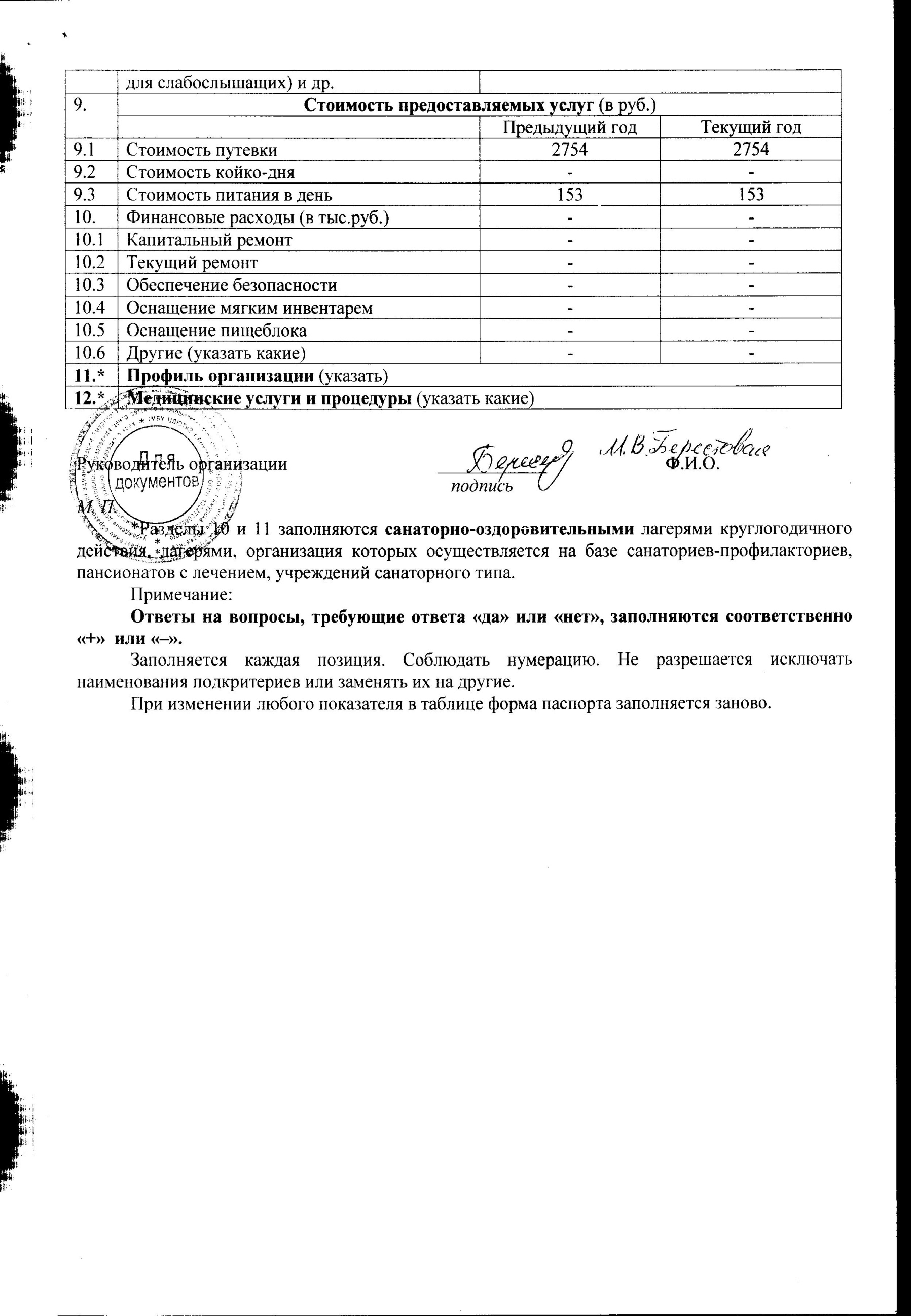 Доступность информации (наличие специализированной литературы для слабовидящих, наличие сурдопереводчиков для слабослышащих) и др.Доступность информации (наличие специализированной литературы для слабовидящих, наличие сурдопереводчиков для слабослышащих) и др.Доступность информации (наличие специализированной литературы для слабовидящих, наличие сурдопереводчиков для слабослышащих) и др.Доступность информации (наличие специализированной литературы для слабовидящих, наличие сурдопереводчиков для слабослышащих) и др.Доступность информации (наличие специализированной литературы для слабовидящих, наличие сурдопереводчиков для слабослышащих) и др.Доступность информации (наличие специализированной литературы для слабовидящих, наличие сурдопереводчиков для слабослышащих) и др.Доступность информации (наличие специализированной литературы для слабовидящих, наличие сурдопереводчиков для слабослышащих) и др.Доступность информации (наличие специализированной литературы для слабовидящих, наличие сурдопереводчиков для слабослышащих) и др.Доступность информации (наличие специализированной литературы для слабовидящих, наличие сурдопереводчиков для слабослышащих) и др.Доступность информации (наличие специализированной литературы для слабовидящих, наличие сурдопереводчиков для слабослышащих) и др.Доступность информации (наличие специализированной литературы для слабовидящих, наличие сурдопереводчиков для слабослышащих) и др.Доступность информации (наличие специализированной литературы для слабовидящих, наличие сурдопереводчиков для слабослышащих) и др.ххххххххххххх